PHÒNG GIÁO DỤC VÀ ĐÀO TẠO HUYỆN GIA LÂMTRƯỜNG MẦM NON QUANG TRUNG=====o0o=====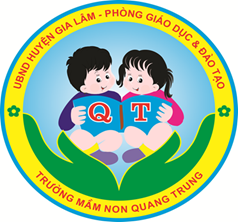  
KẾ HOẠCH GIÁO DỤC THÁNG 1                                                                 Lớp         : Mẫu giáo bé C1                                                           Giáo viên: Dương Thị Lan                                                                              Lê Thị Thu hiền			NĂM HỌC: 2019-2020THỜI KHÓA BIỂUNăm học: 2019-2020BẢNG PHÂN CÔNG GIÁO VIÊNLớp: Mẫu giáo bé C1KẾ HOẠCH GIÁO DỤC THÁNG 1/2020KẾ HOẠCH HOẠT ĐỘNG HỌCThứ 2 ngày 30 tháng 12 năm 2019Thứ 3 ngày 31 tháng 1 năm 2019                                                           Thứ 4 ngày 1 tháng 1 năm 2020Thứ 5 ngày 2 tháng 1 năm 2020 Thứ 6 ngày 4 tháng 1 năm 2020Thứ 2 ngày 6 tháng 1 năm 2020Thứ 3 ngày 7 tháng 1 năm 2020Thứ 4 ngày 8 tháng 1 năm 2020Thứ 5 ngày 9 tháng 1 năm 2020Thứ 6 ngày 10 tháng 1 năm 2020Thứ 2 ngày 13 tháng 1 năm 2020Thứ 3 ngày 14 tháng 1 năm 2020Thứ 4 ngày 15 tháng 1 năm 2020Thứ 5 ngày 16 tháng 1 năm 2020Thứ 6 ngày 17 tháng 1 năm 2020Thứ 2 ngày 20 tháng 1 năm 2020Thứ 3 ngày 21 tháng 1 năm 2020Thứ 5 ngày 30 tháng 1 năm 2020Thứ 6 ngày 31 tháng 1 năm 2020NHẬN XÉT VÀ ĐÁNH GIÁ TRẺ CUỐI THÁNG 1/2020I. VỀ MỤC TIÊU THÁNG1. Các mục tiêu trẻ đã thực hiện tốt.- Các mục tiêu đưa ra phù hợp với tình hình và đặc điểm của lớp.- Giáo viên đã dựa vào nhận thức của trẻ để đưa ra những mục tiêu nhằm phát huy tính tích cực của trẻ.     2. Các mục tiêu  trẻ chưa thực hiện được hoặc chưa phù hợp và lý do.- MT 4, 30,22,76, && Lý do: + Trẻ thao tác còn lúng túng ,vụng về, cử động của các ngón tay chưa linh hoạt             + Trẻ chưa có kỹ năng tách , gộp nhóm số lượng3. Những trẻ chưa đạt được các mục tiêu đề ra và biện pháp giáo dục thêm  II. VỀ NỘI DUNG CỦA THÁNG.   1. Các nội dung trẻ đã thực hiện tốt:    - Các nội dung giáo viên đưa ra đã phù hợp với trẻ.    - Các nội dung gần gũi với trẻ, kích thích được tính tò mò ham hiểu biết của trẻ.   2. Các nội dung trẻ chưa thực hiện được hoặc chưa phù hợp và lý do:   - Lý do: + Khả năng tập trung trong giờ học của trẻ chưa cao.                + Một số trẻ hay nghỉ học, thể lực yếu  III. VỀ VIỆC TỔ CHỨC CÁC HOẠT ĐỘNG CỦA THÁNG 1:   1. Về hoạt động có chủ đích:   - Các hoạt động có chủ đích được trẻ tham gia tích cực, hứng thú và tỏ ra phù hợp với khả năng của trẻ.   + Giờ phát triển thể chất: - VĐ: Ném đích ngang, Đi ngang bước dồn.Trèo ghế   + Giờ phát triển ngôn ngữ :    - Thơ: Đèn giao thông , cây đào, gấp máy bay; Truyện: Xe Lu và xe ca, Kiến con đi ô tô   + Giờ hoạt động khám phá: Máy bay, thuyền buồm, Tết ngyên đán   + Giờ phát triển thẩm mỹ: - Tô máy bay, dán đèn giao thông,                                           - Hát, VĐ : Em đi qua ngã tư đường phố, em đi chơi thuyền, sắp đến tết rồi...    + Giờ phát triển nhận thức: Toán: Dạy trẻ so sánh chiều dài 2 đối tượng   2. Về việc tổ chức chơi trong lớp:   - Số lượng góc chơi: 6 góc chơi   - Những lưu ý để việc tổ chức cho trẻ chơi trong lớp được tốt hơn:   + Cần rèn thêm kỹ năng chơi cho trẻ ở góc phân vai: Thỏa thuận khi chơi, phân vai chơi phù hợp   + Trong khi trẻ chơi cần khuyến khích trẻ giao lưu giữa các góc chơi.   + Rèn cho trẻ thói quen cất đồ chơi gọn gàng và đúng vị trí.   3. Về việc tổ chức chơi ngoài trời:   - Số  lượng các buổi chơi đã được tổ chức: 25 buổi   - Những lưu ý để buổi chơi ngoài trời được tốt hơn:   + Khi ra chơi cô nhắc nhở trẻ không xô đẩy, biết xếp hàng, giữ trật tự khi hoạt động, biết giữ gìn vệ sinh chung trên sân trường...   + Nhắc nhở trẻ nhường nhịn và biết xếp hàng lần lượt chờ đến lượt.IV. NHỮNG VẤN ĐỀ KHÁC CẦN LƯU Ý.1. Về sức khỏe của trẻ: - Đảm bảo an toàn cho trẻ: vệ sinh khu vực chơi sạch sẽ , kiểm tra những đồ dùng ,đồ chơi ngoài trời hỏng,không đảm bao an toàn không trẻ trẻ chơi2. Những vấn đề trong việc chuẩn bị phương tiện, học liệu , đồ chơi, lao động của trẻ:- Trang trí môi trường phù hợp với sự kiện ngày Tết Nguyên Đán, chủ đề giao thôngV. MỘT SỐ LƯU Ý QUAN TRỌNG ĐỂ VIỆC TRIỂN KHAI THÁNG SAU ĐƯỢC TỐT HƠN.- Cô cần làm thêm đồ dùng cho các góc, tiết học đầy đủ và phong phú hơn- Tăng cường làm giáo án điện tử , để phục vụ cho tiết học toán ,tạo hình , văn học, khám phá thêm phong phú- Nghiên cứu hình thức tổ chức giờ học gây hứng thú cho trẻVI. NHẬN XÉT ĐÁNH GIÁ CỦA BAN GIÁM HIỆU.ThứThứ 2Thứ 3Thứ 4Thứ 5Thứ 6Tuần 1+ 3 + 5TẠO HÌNHKHÁM PHÁ VĂN HỌC TOÁN ÂM NHẠCTuần 2+ 4TẠO HÌNHKHÁM PHÁVĂN HỌC PTVĐÂM NHẠCThời gianTuần I( Từ ngày 30/12 /2019 đến ngày 3/1/2019)PTGT đường bộ, đường sắtTuần II( Từ ngày 6 /1 đến ngày 10/01/2020)PTGT đường hàng không Tuần III( Từ ngày 13/1 đến ngày 17/1/2020)PTGT đường thuỷTuần IV( Từ ngày 20/1đến ngày 21/1/2020)Một số luật lệ giao thôngTuần V( Từ ngày 30/1đến ngày 31/1/2020)Bé vui đón tếtGiáo viênDương Thị LanLê Thị Thu HiềnDương Thị LanLê Thị Thu HiềnDương Thị LanHoạt độngTuần ITuần ITuần IITuần IITuần IIITuần IIITuần IVTuần IVTuần VTuần VMục tiêu đánh giá (9 MT)  Đón trẻThể dục sáng- Cô 1 đón trẻ: Trao đổi với phụ huynh về tình hình sức khỏe của trẻ trước khi nhận trẻ vào lớp. Nhắc trẻ chào ông bà bố mẹ, nhắc trẻ để dép, ba lô đúng nơi quy định. Cho trẻ điểm danh, gắn ảnh vào góc chơi trẻ yêu thích.- Cô 2: Hướng dẫn trẻ chơi nhẹ nhàng ở các góc, chơi 1 số trò chơi yêu thích, trò chuyện cùng cô và các bạn. Cho trẻ nghe các bài hát về giao thông và Tết nguyên Đán .Xem ảnh các PTGT và hoạt động ngày của ngày Tết nguyên Đán * Khởi động: Cho trẻ đi vòng tròn và thực hiện các kiểu đi : Đi thường, đi kiễng gót, đi bằng gót bàn chân, chạy nhanh, chạy chậm, chạy tại chỗ. - Trọng động:+ Hô hấp: Thổi nơ+ Tay     : Đưa tay ra trước, lên cao+ Chân   : Khuỵu gối+ Bụng   : Quay người 90˚ + Bật       : Chụm, tách chân- Cô 1 đón trẻ: Trao đổi với phụ huynh về tình hình sức khỏe của trẻ trước khi nhận trẻ vào lớp. Nhắc trẻ chào ông bà bố mẹ, nhắc trẻ để dép, ba lô đúng nơi quy định. Cho trẻ điểm danh, gắn ảnh vào góc chơi trẻ yêu thích.- Cô 2: Hướng dẫn trẻ chơi nhẹ nhàng ở các góc, chơi 1 số trò chơi yêu thích, trò chuyện cùng cô và các bạn. Cho trẻ nghe các bài hát về giao thông và Tết nguyên Đán .Xem ảnh các PTGT và hoạt động ngày của ngày Tết nguyên Đán * Khởi động: Cho trẻ đi vòng tròn và thực hiện các kiểu đi : Đi thường, đi kiễng gót, đi bằng gót bàn chân, chạy nhanh, chạy chậm, chạy tại chỗ. - Trọng động:+ Hô hấp: Thổi nơ+ Tay     : Đưa tay ra trước, lên cao+ Chân   : Khuỵu gối+ Bụng   : Quay người 90˚ + Bật       : Chụm, tách chân- Cô 1 đón trẻ: Trao đổi với phụ huynh về tình hình sức khỏe của trẻ trước khi nhận trẻ vào lớp. Nhắc trẻ chào ông bà bố mẹ, nhắc trẻ để dép, ba lô đúng nơi quy định. Cho trẻ điểm danh, gắn ảnh vào góc chơi trẻ yêu thích.- Cô 2: Hướng dẫn trẻ chơi nhẹ nhàng ở các góc, chơi 1 số trò chơi yêu thích, trò chuyện cùng cô và các bạn. Cho trẻ nghe các bài hát về giao thông và Tết nguyên Đán .Xem ảnh các PTGT và hoạt động ngày của ngày Tết nguyên Đán * Khởi động: Cho trẻ đi vòng tròn và thực hiện các kiểu đi : Đi thường, đi kiễng gót, đi bằng gót bàn chân, chạy nhanh, chạy chậm, chạy tại chỗ. - Trọng động:+ Hô hấp: Thổi nơ+ Tay     : Đưa tay ra trước, lên cao+ Chân   : Khuỵu gối+ Bụng   : Quay người 90˚ + Bật       : Chụm, tách chân- Cô 1 đón trẻ: Trao đổi với phụ huynh về tình hình sức khỏe của trẻ trước khi nhận trẻ vào lớp. Nhắc trẻ chào ông bà bố mẹ, nhắc trẻ để dép, ba lô đúng nơi quy định. Cho trẻ điểm danh, gắn ảnh vào góc chơi trẻ yêu thích.- Cô 2: Hướng dẫn trẻ chơi nhẹ nhàng ở các góc, chơi 1 số trò chơi yêu thích, trò chuyện cùng cô và các bạn. Cho trẻ nghe các bài hát về giao thông và Tết nguyên Đán .Xem ảnh các PTGT và hoạt động ngày của ngày Tết nguyên Đán * Khởi động: Cho trẻ đi vòng tròn và thực hiện các kiểu đi : Đi thường, đi kiễng gót, đi bằng gót bàn chân, chạy nhanh, chạy chậm, chạy tại chỗ. - Trọng động:+ Hô hấp: Thổi nơ+ Tay     : Đưa tay ra trước, lên cao+ Chân   : Khuỵu gối+ Bụng   : Quay người 90˚ + Bật       : Chụm, tách chân- Cô 1 đón trẻ: Trao đổi với phụ huynh về tình hình sức khỏe của trẻ trước khi nhận trẻ vào lớp. Nhắc trẻ chào ông bà bố mẹ, nhắc trẻ để dép, ba lô đúng nơi quy định. Cho trẻ điểm danh, gắn ảnh vào góc chơi trẻ yêu thích.- Cô 2: Hướng dẫn trẻ chơi nhẹ nhàng ở các góc, chơi 1 số trò chơi yêu thích, trò chuyện cùng cô và các bạn. Cho trẻ nghe các bài hát về giao thông và Tết nguyên Đán .Xem ảnh các PTGT và hoạt động ngày của ngày Tết nguyên Đán * Khởi động: Cho trẻ đi vòng tròn và thực hiện các kiểu đi : Đi thường, đi kiễng gót, đi bằng gót bàn chân, chạy nhanh, chạy chậm, chạy tại chỗ. - Trọng động:+ Hô hấp: Thổi nơ+ Tay     : Đưa tay ra trước, lên cao+ Chân   : Khuỵu gối+ Bụng   : Quay người 90˚ + Bật       : Chụm, tách chân- Cô 1 đón trẻ: Trao đổi với phụ huynh về tình hình sức khỏe của trẻ trước khi nhận trẻ vào lớp. Nhắc trẻ chào ông bà bố mẹ, nhắc trẻ để dép, ba lô đúng nơi quy định. Cho trẻ điểm danh, gắn ảnh vào góc chơi trẻ yêu thích.- Cô 2: Hướng dẫn trẻ chơi nhẹ nhàng ở các góc, chơi 1 số trò chơi yêu thích, trò chuyện cùng cô và các bạn. Cho trẻ nghe các bài hát về giao thông và Tết nguyên Đán .Xem ảnh các PTGT và hoạt động ngày của ngày Tết nguyên Đán * Khởi động: Cho trẻ đi vòng tròn và thực hiện các kiểu đi : Đi thường, đi kiễng gót, đi bằng gót bàn chân, chạy nhanh, chạy chậm, chạy tại chỗ. - Trọng động:+ Hô hấp: Thổi nơ+ Tay     : Đưa tay ra trước, lên cao+ Chân   : Khuỵu gối+ Bụng   : Quay người 90˚ + Bật       : Chụm, tách chân- Cô 1 đón trẻ: Trao đổi với phụ huynh về tình hình sức khỏe của trẻ trước khi nhận trẻ vào lớp. Nhắc trẻ chào ông bà bố mẹ, nhắc trẻ để dép, ba lô đúng nơi quy định. Cho trẻ điểm danh, gắn ảnh vào góc chơi trẻ yêu thích.- Cô 2: Hướng dẫn trẻ chơi nhẹ nhàng ở các góc, chơi 1 số trò chơi yêu thích, trò chuyện cùng cô và các bạn. Cho trẻ nghe các bài hát về giao thông và Tết nguyên Đán .Xem ảnh các PTGT và hoạt động ngày của ngày Tết nguyên Đán * Khởi động: Cho trẻ đi vòng tròn và thực hiện các kiểu đi : Đi thường, đi kiễng gót, đi bằng gót bàn chân, chạy nhanh, chạy chậm, chạy tại chỗ. - Trọng động:+ Hô hấp: Thổi nơ+ Tay     : Đưa tay ra trước, lên cao+ Chân   : Khuỵu gối+ Bụng   : Quay người 90˚ + Bật       : Chụm, tách chân- Cô 1 đón trẻ: Trao đổi với phụ huynh về tình hình sức khỏe của trẻ trước khi nhận trẻ vào lớp. Nhắc trẻ chào ông bà bố mẹ, nhắc trẻ để dép, ba lô đúng nơi quy định. Cho trẻ điểm danh, gắn ảnh vào góc chơi trẻ yêu thích.- Cô 2: Hướng dẫn trẻ chơi nhẹ nhàng ở các góc, chơi 1 số trò chơi yêu thích, trò chuyện cùng cô và các bạn. Cho trẻ nghe các bài hát về giao thông và Tết nguyên Đán .Xem ảnh các PTGT và hoạt động ngày của ngày Tết nguyên Đán * Khởi động: Cho trẻ đi vòng tròn và thực hiện các kiểu đi : Đi thường, đi kiễng gót, đi bằng gót bàn chân, chạy nhanh, chạy chậm, chạy tại chỗ. - Trọng động:+ Hô hấp: Thổi nơ+ Tay     : Đưa tay ra trước, lên cao+ Chân   : Khuỵu gối+ Bụng   : Quay người 90˚ + Bật       : Chụm, tách chân- Cô 1 đón trẻ: Trao đổi với phụ huynh về tình hình sức khỏe của trẻ trước khi nhận trẻ vào lớp. Nhắc trẻ chào ông bà bố mẹ, nhắc trẻ để dép, ba lô đúng nơi quy định. Cho trẻ điểm danh, gắn ảnh vào góc chơi trẻ yêu thích.- Cô 2: Hướng dẫn trẻ chơi nhẹ nhàng ở các góc, chơi 1 số trò chơi yêu thích, trò chuyện cùng cô và các bạn. Cho trẻ nghe các bài hát về giao thông và Tết nguyên Đán .Xem ảnh các PTGT và hoạt động ngày của ngày Tết nguyên Đán * Khởi động: Cho trẻ đi vòng tròn và thực hiện các kiểu đi : Đi thường, đi kiễng gót, đi bằng gót bàn chân, chạy nhanh, chạy chậm, chạy tại chỗ. - Trọng động:+ Hô hấp: Thổi nơ+ Tay     : Đưa tay ra trước, lên cao+ Chân   : Khuỵu gối+ Bụng   : Quay người 90˚ + Bật       : Chụm, tách chân- Cô 1 đón trẻ: Trao đổi với phụ huynh về tình hình sức khỏe của trẻ trước khi nhận trẻ vào lớp. Nhắc trẻ chào ông bà bố mẹ, nhắc trẻ để dép, ba lô đúng nơi quy định. Cho trẻ điểm danh, gắn ảnh vào góc chơi trẻ yêu thích.- Cô 2: Hướng dẫn trẻ chơi nhẹ nhàng ở các góc, chơi 1 số trò chơi yêu thích, trò chuyện cùng cô và các bạn. Cho trẻ nghe các bài hát về giao thông và Tết nguyên Đán .Xem ảnh các PTGT và hoạt động ngày của ngày Tết nguyên Đán * Khởi động: Cho trẻ đi vòng tròn và thực hiện các kiểu đi : Đi thường, đi kiễng gót, đi bằng gót bàn chân, chạy nhanh, chạy chậm, chạy tại chỗ. - Trọng động:+ Hô hấp: Thổi nơ+ Tay     : Đưa tay ra trước, lên cao+ Chân   : Khuỵu gối+ Bụng   : Quay người 90˚ + Bật       : Chụm, tách chânTrò chuyện * Trò chuyện với trẻ về PTGT đường bộ và đường sắt:+ Con hãy kể tên một số PTGT đường bộ và đường sắt mà con biết :Xe máy, ô tô, tàu hỏa....? + Những PTGT đường bộ và đường sắt giúp đỡ con người như thế nào ?+ Người điều khiển PTGT phải làm gì để đảm bảo an toàn khi tham gia giao thông?...* Trò chuyện với trẻ về PTGT đường hàng không:+ Đường hàng không có những loại PTGT nào?+ Những phương tiện giao thông đó hoạt động ở đâu? Có ích lợi gì đối với con người?+ Người điều khiển PTGT đường hàng không gọi là gì?* Trò chuyện về PTGT đường thủy:+ Con biết những PTGT nào đi được dưới nước?+ Tác dụng của PTGT đường thủy là gì ?* Trò chuyện về một số luật lệ giao thông đường bộ đơn giản:- Cô cho trẻ trò chuyện ,thảo luận  về các loại phương tiện gia thông và một số luật lệ giao thông đường bộ +Con hãy kể tên những  luật lệ GT đường bộ mà con biết?- Khi người đi bộ tham gia giao thông  thường đi ở đâu ? đi bộ về phía bên tay nào ?- Tín hiệu đèn báo giao thông nói lên điều gì ?- Khi ngồi trên xe máy,xe ô tô....con phải làm gì   ?*Trò chuyện về ngày Tết cổ truyền dân tộc Việt Nam : Tết nguyên Đán (MT 47)- Ý nghĩa của ngày Tết nguyên Đán là gì?- Bố mẹ con thường chuẩn bị những gì để đón Tết ? - Con cảm thấy như thế nào khi đón Tết? Vì sao? * Trò chuyện với trẻ về PTGT đường bộ và đường sắt:+ Con hãy kể tên một số PTGT đường bộ và đường sắt mà con biết :Xe máy, ô tô, tàu hỏa....? + Những PTGT đường bộ và đường sắt giúp đỡ con người như thế nào ?+ Người điều khiển PTGT phải làm gì để đảm bảo an toàn khi tham gia giao thông?...* Trò chuyện với trẻ về PTGT đường hàng không:+ Đường hàng không có những loại PTGT nào?+ Những phương tiện giao thông đó hoạt động ở đâu? Có ích lợi gì đối với con người?+ Người điều khiển PTGT đường hàng không gọi là gì?* Trò chuyện về PTGT đường thủy:+ Con biết những PTGT nào đi được dưới nước?+ Tác dụng của PTGT đường thủy là gì ?* Trò chuyện về một số luật lệ giao thông đường bộ đơn giản:- Cô cho trẻ trò chuyện ,thảo luận  về các loại phương tiện gia thông và một số luật lệ giao thông đường bộ +Con hãy kể tên những  luật lệ GT đường bộ mà con biết?- Khi người đi bộ tham gia giao thông  thường đi ở đâu ? đi bộ về phía bên tay nào ?- Tín hiệu đèn báo giao thông nói lên điều gì ?- Khi ngồi trên xe máy,xe ô tô....con phải làm gì   ?*Trò chuyện về ngày Tết cổ truyền dân tộc Việt Nam : Tết nguyên Đán (MT 47)- Ý nghĩa của ngày Tết nguyên Đán là gì?- Bố mẹ con thường chuẩn bị những gì để đón Tết ? - Con cảm thấy như thế nào khi đón Tết? Vì sao? * Trò chuyện với trẻ về PTGT đường bộ và đường sắt:+ Con hãy kể tên một số PTGT đường bộ và đường sắt mà con biết :Xe máy, ô tô, tàu hỏa....? + Những PTGT đường bộ và đường sắt giúp đỡ con người như thế nào ?+ Người điều khiển PTGT phải làm gì để đảm bảo an toàn khi tham gia giao thông?...* Trò chuyện với trẻ về PTGT đường hàng không:+ Đường hàng không có những loại PTGT nào?+ Những phương tiện giao thông đó hoạt động ở đâu? Có ích lợi gì đối với con người?+ Người điều khiển PTGT đường hàng không gọi là gì?* Trò chuyện về PTGT đường thủy:+ Con biết những PTGT nào đi được dưới nước?+ Tác dụng của PTGT đường thủy là gì ?* Trò chuyện về một số luật lệ giao thông đường bộ đơn giản:- Cô cho trẻ trò chuyện ,thảo luận  về các loại phương tiện gia thông và một số luật lệ giao thông đường bộ +Con hãy kể tên những  luật lệ GT đường bộ mà con biết?- Khi người đi bộ tham gia giao thông  thường đi ở đâu ? đi bộ về phía bên tay nào ?- Tín hiệu đèn báo giao thông nói lên điều gì ?- Khi ngồi trên xe máy,xe ô tô....con phải làm gì   ?*Trò chuyện về ngày Tết cổ truyền dân tộc Việt Nam : Tết nguyên Đán (MT 47)- Ý nghĩa của ngày Tết nguyên Đán là gì?- Bố mẹ con thường chuẩn bị những gì để đón Tết ? - Con cảm thấy như thế nào khi đón Tết? Vì sao? * Trò chuyện với trẻ về PTGT đường bộ và đường sắt:+ Con hãy kể tên một số PTGT đường bộ và đường sắt mà con biết :Xe máy, ô tô, tàu hỏa....? + Những PTGT đường bộ và đường sắt giúp đỡ con người như thế nào ?+ Người điều khiển PTGT phải làm gì để đảm bảo an toàn khi tham gia giao thông?...* Trò chuyện với trẻ về PTGT đường hàng không:+ Đường hàng không có những loại PTGT nào?+ Những phương tiện giao thông đó hoạt động ở đâu? Có ích lợi gì đối với con người?+ Người điều khiển PTGT đường hàng không gọi là gì?* Trò chuyện về PTGT đường thủy:+ Con biết những PTGT nào đi được dưới nước?+ Tác dụng của PTGT đường thủy là gì ?* Trò chuyện về một số luật lệ giao thông đường bộ đơn giản:- Cô cho trẻ trò chuyện ,thảo luận  về các loại phương tiện gia thông và một số luật lệ giao thông đường bộ +Con hãy kể tên những  luật lệ GT đường bộ mà con biết?- Khi người đi bộ tham gia giao thông  thường đi ở đâu ? đi bộ về phía bên tay nào ?- Tín hiệu đèn báo giao thông nói lên điều gì ?- Khi ngồi trên xe máy,xe ô tô....con phải làm gì   ?*Trò chuyện về ngày Tết cổ truyền dân tộc Việt Nam : Tết nguyên Đán (MT 47)- Ý nghĩa của ngày Tết nguyên Đán là gì?- Bố mẹ con thường chuẩn bị những gì để đón Tết ? - Con cảm thấy như thế nào khi đón Tết? Vì sao? * Trò chuyện với trẻ về PTGT đường bộ và đường sắt:+ Con hãy kể tên một số PTGT đường bộ và đường sắt mà con biết :Xe máy, ô tô, tàu hỏa....? + Những PTGT đường bộ và đường sắt giúp đỡ con người như thế nào ?+ Người điều khiển PTGT phải làm gì để đảm bảo an toàn khi tham gia giao thông?...* Trò chuyện với trẻ về PTGT đường hàng không:+ Đường hàng không có những loại PTGT nào?+ Những phương tiện giao thông đó hoạt động ở đâu? Có ích lợi gì đối với con người?+ Người điều khiển PTGT đường hàng không gọi là gì?* Trò chuyện về PTGT đường thủy:+ Con biết những PTGT nào đi được dưới nước?+ Tác dụng của PTGT đường thủy là gì ?* Trò chuyện về một số luật lệ giao thông đường bộ đơn giản:- Cô cho trẻ trò chuyện ,thảo luận  về các loại phương tiện gia thông và một số luật lệ giao thông đường bộ +Con hãy kể tên những  luật lệ GT đường bộ mà con biết?- Khi người đi bộ tham gia giao thông  thường đi ở đâu ? đi bộ về phía bên tay nào ?- Tín hiệu đèn báo giao thông nói lên điều gì ?- Khi ngồi trên xe máy,xe ô tô....con phải làm gì   ?*Trò chuyện về ngày Tết cổ truyền dân tộc Việt Nam : Tết nguyên Đán (MT 47)- Ý nghĩa của ngày Tết nguyên Đán là gì?- Bố mẹ con thường chuẩn bị những gì để đón Tết ? - Con cảm thấy như thế nào khi đón Tết? Vì sao? * Trò chuyện với trẻ về PTGT đường bộ và đường sắt:+ Con hãy kể tên một số PTGT đường bộ và đường sắt mà con biết :Xe máy, ô tô, tàu hỏa....? + Những PTGT đường bộ và đường sắt giúp đỡ con người như thế nào ?+ Người điều khiển PTGT phải làm gì để đảm bảo an toàn khi tham gia giao thông?...* Trò chuyện với trẻ về PTGT đường hàng không:+ Đường hàng không có những loại PTGT nào?+ Những phương tiện giao thông đó hoạt động ở đâu? Có ích lợi gì đối với con người?+ Người điều khiển PTGT đường hàng không gọi là gì?* Trò chuyện về PTGT đường thủy:+ Con biết những PTGT nào đi được dưới nước?+ Tác dụng của PTGT đường thủy là gì ?* Trò chuyện về một số luật lệ giao thông đường bộ đơn giản:- Cô cho trẻ trò chuyện ,thảo luận  về các loại phương tiện gia thông và một số luật lệ giao thông đường bộ +Con hãy kể tên những  luật lệ GT đường bộ mà con biết?- Khi người đi bộ tham gia giao thông  thường đi ở đâu ? đi bộ về phía bên tay nào ?- Tín hiệu đèn báo giao thông nói lên điều gì ?- Khi ngồi trên xe máy,xe ô tô....con phải làm gì   ?*Trò chuyện về ngày Tết cổ truyền dân tộc Việt Nam : Tết nguyên Đán (MT 47)- Ý nghĩa của ngày Tết nguyên Đán là gì?- Bố mẹ con thường chuẩn bị những gì để đón Tết ? - Con cảm thấy như thế nào khi đón Tết? Vì sao? * Trò chuyện với trẻ về PTGT đường bộ và đường sắt:+ Con hãy kể tên một số PTGT đường bộ và đường sắt mà con biết :Xe máy, ô tô, tàu hỏa....? + Những PTGT đường bộ và đường sắt giúp đỡ con người như thế nào ?+ Người điều khiển PTGT phải làm gì để đảm bảo an toàn khi tham gia giao thông?...* Trò chuyện với trẻ về PTGT đường hàng không:+ Đường hàng không có những loại PTGT nào?+ Những phương tiện giao thông đó hoạt động ở đâu? Có ích lợi gì đối với con người?+ Người điều khiển PTGT đường hàng không gọi là gì?* Trò chuyện về PTGT đường thủy:+ Con biết những PTGT nào đi được dưới nước?+ Tác dụng của PTGT đường thủy là gì ?* Trò chuyện về một số luật lệ giao thông đường bộ đơn giản:- Cô cho trẻ trò chuyện ,thảo luận  về các loại phương tiện gia thông và một số luật lệ giao thông đường bộ +Con hãy kể tên những  luật lệ GT đường bộ mà con biết?- Khi người đi bộ tham gia giao thông  thường đi ở đâu ? đi bộ về phía bên tay nào ?- Tín hiệu đèn báo giao thông nói lên điều gì ?- Khi ngồi trên xe máy,xe ô tô....con phải làm gì   ?*Trò chuyện về ngày Tết cổ truyền dân tộc Việt Nam : Tết nguyên Đán (MT 47)- Ý nghĩa của ngày Tết nguyên Đán là gì?- Bố mẹ con thường chuẩn bị những gì để đón Tết ? - Con cảm thấy như thế nào khi đón Tết? Vì sao? * Trò chuyện với trẻ về PTGT đường bộ và đường sắt:+ Con hãy kể tên một số PTGT đường bộ và đường sắt mà con biết :Xe máy, ô tô, tàu hỏa....? + Những PTGT đường bộ và đường sắt giúp đỡ con người như thế nào ?+ Người điều khiển PTGT phải làm gì để đảm bảo an toàn khi tham gia giao thông?...* Trò chuyện với trẻ về PTGT đường hàng không:+ Đường hàng không có những loại PTGT nào?+ Những phương tiện giao thông đó hoạt động ở đâu? Có ích lợi gì đối với con người?+ Người điều khiển PTGT đường hàng không gọi là gì?* Trò chuyện về PTGT đường thủy:+ Con biết những PTGT nào đi được dưới nước?+ Tác dụng của PTGT đường thủy là gì ?* Trò chuyện về một số luật lệ giao thông đường bộ đơn giản:- Cô cho trẻ trò chuyện ,thảo luận  về các loại phương tiện gia thông và một số luật lệ giao thông đường bộ +Con hãy kể tên những  luật lệ GT đường bộ mà con biết?- Khi người đi bộ tham gia giao thông  thường đi ở đâu ? đi bộ về phía bên tay nào ?- Tín hiệu đèn báo giao thông nói lên điều gì ?- Khi ngồi trên xe máy,xe ô tô....con phải làm gì   ?*Trò chuyện về ngày Tết cổ truyền dân tộc Việt Nam : Tết nguyên Đán (MT 47)- Ý nghĩa của ngày Tết nguyên Đán là gì?- Bố mẹ con thường chuẩn bị những gì để đón Tết ? - Con cảm thấy như thế nào khi đón Tết? Vì sao? * Trò chuyện với trẻ về PTGT đường bộ và đường sắt:+ Con hãy kể tên một số PTGT đường bộ và đường sắt mà con biết :Xe máy, ô tô, tàu hỏa....? + Những PTGT đường bộ và đường sắt giúp đỡ con người như thế nào ?+ Người điều khiển PTGT phải làm gì để đảm bảo an toàn khi tham gia giao thông?...* Trò chuyện với trẻ về PTGT đường hàng không:+ Đường hàng không có những loại PTGT nào?+ Những phương tiện giao thông đó hoạt động ở đâu? Có ích lợi gì đối với con người?+ Người điều khiển PTGT đường hàng không gọi là gì?* Trò chuyện về PTGT đường thủy:+ Con biết những PTGT nào đi được dưới nước?+ Tác dụng của PTGT đường thủy là gì ?* Trò chuyện về một số luật lệ giao thông đường bộ đơn giản:- Cô cho trẻ trò chuyện ,thảo luận  về các loại phương tiện gia thông và một số luật lệ giao thông đường bộ +Con hãy kể tên những  luật lệ GT đường bộ mà con biết?- Khi người đi bộ tham gia giao thông  thường đi ở đâu ? đi bộ về phía bên tay nào ?- Tín hiệu đèn báo giao thông nói lên điều gì ?- Khi ngồi trên xe máy,xe ô tô....con phải làm gì   ?*Trò chuyện về ngày Tết cổ truyền dân tộc Việt Nam : Tết nguyên Đán (MT 47)- Ý nghĩa của ngày Tết nguyên Đán là gì?- Bố mẹ con thường chuẩn bị những gì để đón Tết ? - Con cảm thấy như thế nào khi đón Tết? Vì sao? * Trò chuyện với trẻ về PTGT đường bộ và đường sắt:+ Con hãy kể tên một số PTGT đường bộ và đường sắt mà con biết :Xe máy, ô tô, tàu hỏa....? + Những PTGT đường bộ và đường sắt giúp đỡ con người như thế nào ?+ Người điều khiển PTGT phải làm gì để đảm bảo an toàn khi tham gia giao thông?...* Trò chuyện với trẻ về PTGT đường hàng không:+ Đường hàng không có những loại PTGT nào?+ Những phương tiện giao thông đó hoạt động ở đâu? Có ích lợi gì đối với con người?+ Người điều khiển PTGT đường hàng không gọi là gì?* Trò chuyện về PTGT đường thủy:+ Con biết những PTGT nào đi được dưới nước?+ Tác dụng của PTGT đường thủy là gì ?* Trò chuyện về một số luật lệ giao thông đường bộ đơn giản:- Cô cho trẻ trò chuyện ,thảo luận  về các loại phương tiện gia thông và một số luật lệ giao thông đường bộ +Con hãy kể tên những  luật lệ GT đường bộ mà con biết?- Khi người đi bộ tham gia giao thông  thường đi ở đâu ? đi bộ về phía bên tay nào ?- Tín hiệu đèn báo giao thông nói lên điều gì ?- Khi ngồi trên xe máy,xe ô tô....con phải làm gì   ?*Trò chuyện về ngày Tết cổ truyền dân tộc Việt Nam : Tết nguyên Đán (MT 47)- Ý nghĩa của ngày Tết nguyên Đán là gì?- Bố mẹ con thường chuẩn bị những gì để đón Tết ? - Con cảm thấy như thế nào khi đón Tết? Vì sao? 47Hoạt động họcThứ haiTẠO HÌNHTô màu máy bay( Theo ý thíchTẠO HÌNHTô màu máy bay( Theo ý thíchTẠO HÌNHTô màu máy bay( Theo ý thích)(MT 83)TẠO HÌNHTô màu máy bay( Theo ý thích)(MT 83)TẠO HÌNHXé, dán con thuyền(Theo mẫu)TẠO HÌNHXé, dán con thuyền(Theo mẫu)TẠO HÌNHDán đèn giao thông(Theo mẫu)TẠO HÌNHDán đèn giao thông(Theo mẫu)Nghỉ tết83,30Hoạt động họcThứ baKPKH:Xe máy- tàu hỏaKPKH:Xe máy- tàu hỏaKPKHMáy bayKPKHMáy bayKPKHThuyền buồmKPKHThuyền buồmKPKHMột số luật lệ giao thông đơn giảnKPKHMột số luật lệ giao thông đơn giảnNghỉ tết83,30Hoạt động họcThứ tưNghỉ tết dương lịchNghỉ tết dương lịchVĂN HỌCThơ : Tập gấp máy bay ( Tiết đa số trẻ chưa biết)VĂN HỌCThơ : Tập gấp máy bay ( Tiết đa số trẻ chưa biết)VĂN HỌCTruyện : Kiến con đi ô tô ( Tiết đa số trẻ chưa biết)VĂN HỌCTruyện : Kiến con đi ô tô ( Tiết đa số trẻ chưa biết)VĂN HỌCThơ: Đèn giao thông( Tiết đa số trẻ đã biết)VĂN HỌCThơ: Đèn giao thông( Tiết đa số trẻ đã biết)Nghỉ tết83,30Hoạt động họcThứ nămLQVTTách gộp nhóm có số lượng 2,3(MT 30)LQVTTách gộp nhóm có số lượng 2,3(MT 30)PTVĐ- VĐCB: Ném đích ngang - TCVĐ:Ô tô và chim sẻPTVĐ- VĐCB: Ném đích ngang - TCVĐ:Ô tô và chim sẻLQVTDạy trẻ so sánh độ dài 2 đối tượng: dài hơn – ngắn hơn LQVTDạy trẻ so sánh độ dài 2 đối tượng: dài hơn – ngắn hơn PTVĐ- VĐCB: Đi ngang bước dồn. Trèo ghếPTVĐ- VĐCB: Đi ngang bước dồn. Trèo ghếLQVTDạy trẻ nhận biết hình tam giác – hình chữ nhật theo mẫu và tên và gọi 83,30Hoạt động họcThứ sáuÂM NHẠC- NDTT : Dạy hát :  Em đi qua ngã tư đường phố- NDKH: Nghe hát : Đi trên vỉa  hè bên phải ÂM NHẠC- NDTT : Dạy hát :  Em đi qua ngã tư đường phố- NDKH: Nghe hát : Đi trên vỉa  hè bên phải ÂM NHẠC- NDTT: Nghe hát: Anh phi công- NDKH: Trò chơi : Tai ai tinhÂM NHẠC- NDTT: Nghe hát: Anh phi công- NDKH: Trò chơi : Tai ai tinhÂM NHẠC- NDTT: Dạy hát : Em đi chơi thuyền- NDKH: Nghe hát : Bạn ơi có biếtÂM NHẠC- NDTT: Dạy hát : Em đi chơi thuyền- NDKH: Nghe hát : Bạn ơi có biếtÂM NHẠC- NDTT: Dạy hát: Đèn đỏ đèn xanh- Nghe hát : Trò chơi : Nghe tiếng hát tìm đồ vậtÂM NHẠC- NDTT: Dạy hát: Đèn đỏ đèn xanh- Nghe hát : Trò chơi : Nghe tiếng hát tìm đồ vậtÂM NHẠC- NDTT: Dạy hát : Sắp đến tết rồi- NDKH: Ngày Tết quê em 83,30Hoạt động ngoài trờiThứ hai*HĐCMĐ: Quan sát xe đạp* TCDG: “Ô tô và chim sẻ”*HĐCMĐ: Quan sát xe đạp* TCDG: “Ô tô và chim sẻ”*HĐCMĐ: Quan sát ô tô* TCDG: “Bắt bướm”*HĐCMĐ: Quan sát ô tô* TCDG: “Bắt bướm”* HĐCMĐ: Quan sát cây quất*TCDG: “ Mèo đuổi chuột””* HĐCMĐ: Quan sát cây quất*TCDG: “ Mèo đuổi chuột””* HĐCMĐ: Quan  sát Hoa muống biển * TCVĐ: “Kéo co”(MT 68)* HĐCMĐ: Quan  sát Hoa muống biển * TCVĐ: “Kéo co”(MT 68)Nghỉ tết68Hoạt động ngoài trờiThứ ba* HĐCMĐ: Thử nghiệm vật nổi vật chìmTCVĐ: “Tìm bạn”* HĐCMĐ: Thử nghiệm vật nổi vật chìmTCVĐ: “Tìm bạn”*HĐCMĐ: Quan sát hoa xác pháo* TCVĐ: “Chơi với bóng bay”*HĐCMĐ: Quan sát hoa xác pháo* TCVĐ: “Chơi với bóng bay”* HĐCMĐ: Quan sát cây hoa trạng nguyên* TCVĐ: “Chó sói xấu tính”* HĐCMĐ: Quan sát cây hoa trạng nguyên* TCVĐ: “Chó sói xấu tính”*HĐCMĐ: Quan sát cây bằng lăng*TCVĐ: “Tín hiệu”*HĐCMĐ: Quan sát cây bằng lăng*TCVĐ: “Tín hiệu”Nghỉ tết68Hoạt động ngoài trờiThứ tưNghỉ lễTết dương lịchNghỉ lễTết dương lịch*HĐCMĐ: Quan sát bồn hoa phăng xê* TCVĐ: “Chèo thuyền”*HĐCMĐ: Quan sát bồn hoa phăng xê* TCVĐ: “Chèo thuyền”*HĐCMĐ: Thử nghiệm : Thả thuyền giấy* TCDG: “Bịt mắt bắt dê”*HĐCMĐ: Thử nghiệm : Thả thuyền giấy* TCDG: “Bịt mắt bắt dê”* HĐCMĐ: Quan sát cây xoài* TCVĐ: “Chơi với bóng bay” * HĐCMĐ: Quan sát cây xoài* TCVĐ: “Chơi với bóng bay” Nghỉ tết68Hoạt động ngoài trờiThứ năm*HĐCMĐ: Quan sát cây hoa ngũ sắc* TCVĐ: “Cáo và thỏ”*HĐCMĐ: Quan sát cây hoa ngũ sắc* TCVĐ: “Cáo và thỏ”*HĐCMĐ: Quan sát cây hoa hồng* TCVĐ: “Chó sói xấu tính”*HĐCMĐ: Quan sát cây hoa hồng* TCVĐ: “Chó sói xấu tính”*HĐCMĐ: Quan sát cây hoa ngâu* TCDG: “Lộn cầu vồng””*HĐCMĐ: Quan sát cây hoa ngâu* TCDG: “Lộn cầu vồng””*HĐCMĐ: Quan sát Cây bằng lăng *TCVĐ: “Chốn tìm ”*HĐCMĐ: Quan sát Cây bằng lăng *TCVĐ: “Chốn tìm ”*HĐCMĐ: Quan sát cây hoa giấy * TCDG: “Mèo đuổi chuột68Hoạt động ngoài trờiThứ sáu*HĐTT: Cho trẻ thăm quan vườn cây giống*HĐTT: Cho trẻ thăm quan vườn cây giốngHĐTT: Lao động tập thể: Nhặt lá cây khô, nhặt rác, chăm sóc cây, bắt sâu, tỉa lá, tưới nước...các bồn hoa xung quanh sân trườngHĐTT: Lao động tập thể: Nhặt lá cây khô, nhặt rác, chăm sóc cây, bắt sâu, tỉa lá, tưới nước...các bồn hoa xung quanh sân trườngHĐTT: Giao lưu trò chơi giữa các tổ trong lớp VĐ: Chuyền thuyền, kéo co….HĐTT: Giao lưu trò chơi giữa các tổ trong lớp VĐ: Chuyền thuyền, kéo co….*HĐTT: Cho trẻ thăm quan đoạn đường nở hoa*HĐTT: Cho trẻ thăm quan đoạn đường nở hoaHĐTT: Giao lưu trò chơi với lớp C368Chơi tự chọn:-Chơi với lá cây, làm đồ chơi từ bèo sen, ghép tranh bằng lá và vỏ cây khô, Làm tranh cát, chơi nhảy lò cò, chồng nụ chồng hoa... -Chơi tự chọn với nguyên vật liệu thiên nhiên, vẽ phấn…-Chơi tự chọn: Chơi với phấn,lá, Chơi với các đồ chơi ngoài sân trường, Chơi với cát,nước-Chơi tự chọn: Chơi với phấn vòng và các ĐC ngoài sân trường,Chơi với giấy,lá ,Chơi với cát,-Chơi với lá cây, làm đồ chơi từ bèo sen, ghép tranh bằng lá và vỏ cây khô, Làm tranh cát, chơi nhảy lò cò, chồng nụ chồng hoa... -Chơi tự chọn với nguyên vật liệu thiên nhiên, vẽ phấn…-Chơi tự chọn: Chơi với phấn,lá, Chơi với các đồ chơi ngoài sân trường, Chơi với cát,nước-Chơi tự chọn: Chơi với phấn vòng và các ĐC ngoài sân trường,Chơi với giấy,lá ,Chơi với cát,-Chơi với lá cây, làm đồ chơi từ bèo sen, ghép tranh bằng lá và vỏ cây khô, Làm tranh cát, chơi nhảy lò cò, chồng nụ chồng hoa... -Chơi tự chọn với nguyên vật liệu thiên nhiên, vẽ phấn…-Chơi tự chọn: Chơi với phấn,lá, Chơi với các đồ chơi ngoài sân trường, Chơi với cát,nước-Chơi tự chọn: Chơi với phấn vòng và các ĐC ngoài sân trường,Chơi với giấy,lá ,Chơi với cát,-Chơi với lá cây, làm đồ chơi từ bèo sen, ghép tranh bằng lá và vỏ cây khô, Làm tranh cát, chơi nhảy lò cò, chồng nụ chồng hoa... -Chơi tự chọn với nguyên vật liệu thiên nhiên, vẽ phấn…-Chơi tự chọn: Chơi với phấn,lá, Chơi với các đồ chơi ngoài sân trường, Chơi với cát,nước-Chơi tự chọn: Chơi với phấn vòng và các ĐC ngoài sân trường,Chơi với giấy,lá ,Chơi với cát,-Chơi với lá cây, làm đồ chơi từ bèo sen, ghép tranh bằng lá và vỏ cây khô, Làm tranh cát, chơi nhảy lò cò, chồng nụ chồng hoa... -Chơi tự chọn với nguyên vật liệu thiên nhiên, vẽ phấn…-Chơi tự chọn: Chơi với phấn,lá, Chơi với các đồ chơi ngoài sân trường, Chơi với cát,nước-Chơi tự chọn: Chơi với phấn vòng và các ĐC ngoài sân trường,Chơi với giấy,lá ,Chơi với cát,-Chơi với lá cây, làm đồ chơi từ bèo sen, ghép tranh bằng lá và vỏ cây khô, Làm tranh cát, chơi nhảy lò cò, chồng nụ chồng hoa... -Chơi tự chọn với nguyên vật liệu thiên nhiên, vẽ phấn…-Chơi tự chọn: Chơi với phấn,lá, Chơi với các đồ chơi ngoài sân trường, Chơi với cát,nước-Chơi tự chọn: Chơi với phấn vòng và các ĐC ngoài sân trường,Chơi với giấy,lá ,Chơi với cát,-Chơi với lá cây, làm đồ chơi từ bèo sen, ghép tranh bằng lá và vỏ cây khô, Làm tranh cát, chơi nhảy lò cò, chồng nụ chồng hoa... -Chơi tự chọn với nguyên vật liệu thiên nhiên, vẽ phấn…-Chơi tự chọn: Chơi với phấn,lá, Chơi với các đồ chơi ngoài sân trường, Chơi với cát,nước-Chơi tự chọn: Chơi với phấn vòng và các ĐC ngoài sân trường,Chơi với giấy,lá ,Chơi với cát,-Chơi với lá cây, làm đồ chơi từ bèo sen, ghép tranh bằng lá và vỏ cây khô, Làm tranh cát, chơi nhảy lò cò, chồng nụ chồng hoa... -Chơi tự chọn với nguyên vật liệu thiên nhiên, vẽ phấn…-Chơi tự chọn: Chơi với phấn,lá, Chơi với các đồ chơi ngoài sân trường, Chơi với cát,nước-Chơi tự chọn: Chơi với phấn vòng và các ĐC ngoài sân trường,Chơi với giấy,lá ,Chơi với cát,-Chơi với lá cây, làm đồ chơi từ bèo sen, ghép tranh bằng lá và vỏ cây khô, Làm tranh cát, chơi nhảy lò cò, chồng nụ chồng hoa... -Chơi tự chọn với nguyên vật liệu thiên nhiên, vẽ phấn…-Chơi tự chọn: Chơi với phấn,lá, Chơi với các đồ chơi ngoài sân trường, Chơi với cát,nước-Chơi tự chọn: Chơi với phấn vòng và các ĐC ngoài sân trường,Chơi với giấy,lá ,Chơi với cát,68Hoạt động góc* Góc trọng tâm: - Tuần I: Xây dựng bến xe, nhà ga + Chuẩn bị: Các loại PTGT , gạch, hàng rào......+ Kĩ năng: Trẻ biết sử dụng các đồ dùng để xây dựng, bố trí các khu vực trong bến xe/nhà ga theo trí tưởng tượng của trẻ- Tuần II: Tạo hình: Vẽ,di màu, xé dán,các bộ phận của các PTGT .Làm truyện tranh về các PTGT + Chuẩn bị: Giấy, giấy màu, bút vẽ, màu nước, đất nặn,kéo,ghim, len....+ Kĩ năng: Trẻ khéo léo sử dụng các nguyên vật liệu cô chuẩn bị để tạo ra sản phẩm (MT 76)- Tuần III: Siêu thị của bé + Chuẩn bị: Các loại rau ,thực phẩm : cá , tôm ,trứng,các loại bánh, nguyên liệu làm bánh.....+ Kĩ năng: Trẻ biết giao tiếp, trao đổi với khách hàng, có kỹ năng cân, đong....- Tuần IV: Một số món ăn Ngày lễ Tết + Chuẩn bị: Các loại rau ,thực phẩm : cá , tôm ,trứng,.....+ Kĩ năng: Trẻ sử dụng các nguyên vật liệu cô chuẩn bị để chế biến 1 số món ăn mà trẻ thích ,đã được ăn trong bữa ăn ngày lễ Tết- Tuần V: Âm nhạc :Múa  hát các bài hát trẻ biết về các PTGT và LLGT...+ Chuẩn bị: Sắc xô, soong loan , phách tre, trống .....+ Kĩ năng: Trẻ thể hiện được cảm xúc của mình qua bài hát , hát rõ lời , biểu diễn tự tin...- Góc phân vai: + Bán hàng : Siêu thị mi ni.+ Nấu ăn: Một số món ăn bé thích. + Bác sĩ: khám bệnh cho em bé- Góc thiên nhiên: Chăm sóc cây, tưới cây, ngắt lá vàng, lau lá cây... - Góc học tập: + Góc làm quen với toán: So sánh chiều dài,sử dụng các giác quan để nhận biết ,so sánh, phân biệt kích thước, hình dạng của các đồ vật, các nhóm đồ vật khác nhauLàm quen với hình dạng, tên gọi  một số hình học : hình tam giác, tròn .vuông, chữ nhật + Góc khám phá: Khám phá màu sắc, tìm hiểu 1 số biển báo, chỉ dẫn đơn giản, tín hiệu đèn giao thông, phân loại phương tiện giao thông theo nơi hoạt động của PTGT ..... (MT 22)+ Góc sách, truyện : Xem sách,tranh ảnh về các PTGT đường bộ ,đường sắt. Đọc cho trẻ nghe những câu chuyện :Qua đường, Xe đạp con trên đường phố...- Góc nghệ thuật:+ Tạo hình : Tô màu, cắt, dán, vẽ, nặn,... các PTGT, tín hiệu GT(MT 77)+ Âm nhạc : Trẻ nghe, chơi với nhạc cụ,  phát hiện và phân biệt âm thanh của các PTGT : tiếng còi, máy nổ....-Góc kỹ năng sống: Tập cài cúc, kéo khóa áo, đi tất, mặc quần áo khoác mùa đông, đi giầy......* Góc trọng tâm: - Tuần I: Xây dựng bến xe, nhà ga + Chuẩn bị: Các loại PTGT , gạch, hàng rào......+ Kĩ năng: Trẻ biết sử dụng các đồ dùng để xây dựng, bố trí các khu vực trong bến xe/nhà ga theo trí tưởng tượng của trẻ- Tuần II: Tạo hình: Vẽ,di màu, xé dán,các bộ phận của các PTGT .Làm truyện tranh về các PTGT + Chuẩn bị: Giấy, giấy màu, bút vẽ, màu nước, đất nặn,kéo,ghim, len....+ Kĩ năng: Trẻ khéo léo sử dụng các nguyên vật liệu cô chuẩn bị để tạo ra sản phẩm (MT 76)- Tuần III: Siêu thị của bé + Chuẩn bị: Các loại rau ,thực phẩm : cá , tôm ,trứng,các loại bánh, nguyên liệu làm bánh.....+ Kĩ năng: Trẻ biết giao tiếp, trao đổi với khách hàng, có kỹ năng cân, đong....- Tuần IV: Một số món ăn Ngày lễ Tết + Chuẩn bị: Các loại rau ,thực phẩm : cá , tôm ,trứng,.....+ Kĩ năng: Trẻ sử dụng các nguyên vật liệu cô chuẩn bị để chế biến 1 số món ăn mà trẻ thích ,đã được ăn trong bữa ăn ngày lễ Tết- Tuần V: Âm nhạc :Múa  hát các bài hát trẻ biết về các PTGT và LLGT...+ Chuẩn bị: Sắc xô, soong loan , phách tre, trống .....+ Kĩ năng: Trẻ thể hiện được cảm xúc của mình qua bài hát , hát rõ lời , biểu diễn tự tin...- Góc phân vai: + Bán hàng : Siêu thị mi ni.+ Nấu ăn: Một số món ăn bé thích. + Bác sĩ: khám bệnh cho em bé- Góc thiên nhiên: Chăm sóc cây, tưới cây, ngắt lá vàng, lau lá cây... - Góc học tập: + Góc làm quen với toán: So sánh chiều dài,sử dụng các giác quan để nhận biết ,so sánh, phân biệt kích thước, hình dạng của các đồ vật, các nhóm đồ vật khác nhauLàm quen với hình dạng, tên gọi  một số hình học : hình tam giác, tròn .vuông, chữ nhật + Góc khám phá: Khám phá màu sắc, tìm hiểu 1 số biển báo, chỉ dẫn đơn giản, tín hiệu đèn giao thông, phân loại phương tiện giao thông theo nơi hoạt động của PTGT ..... (MT 22)+ Góc sách, truyện : Xem sách,tranh ảnh về các PTGT đường bộ ,đường sắt. Đọc cho trẻ nghe những câu chuyện :Qua đường, Xe đạp con trên đường phố...- Góc nghệ thuật:+ Tạo hình : Tô màu, cắt, dán, vẽ, nặn,... các PTGT, tín hiệu GT(MT 77)+ Âm nhạc : Trẻ nghe, chơi với nhạc cụ,  phát hiện và phân biệt âm thanh của các PTGT : tiếng còi, máy nổ....-Góc kỹ năng sống: Tập cài cúc, kéo khóa áo, đi tất, mặc quần áo khoác mùa đông, đi giầy......* Góc trọng tâm: - Tuần I: Xây dựng bến xe, nhà ga + Chuẩn bị: Các loại PTGT , gạch, hàng rào......+ Kĩ năng: Trẻ biết sử dụng các đồ dùng để xây dựng, bố trí các khu vực trong bến xe/nhà ga theo trí tưởng tượng của trẻ- Tuần II: Tạo hình: Vẽ,di màu, xé dán,các bộ phận của các PTGT .Làm truyện tranh về các PTGT + Chuẩn bị: Giấy, giấy màu, bút vẽ, màu nước, đất nặn,kéo,ghim, len....+ Kĩ năng: Trẻ khéo léo sử dụng các nguyên vật liệu cô chuẩn bị để tạo ra sản phẩm (MT 76)- Tuần III: Siêu thị của bé + Chuẩn bị: Các loại rau ,thực phẩm : cá , tôm ,trứng,các loại bánh, nguyên liệu làm bánh.....+ Kĩ năng: Trẻ biết giao tiếp, trao đổi với khách hàng, có kỹ năng cân, đong....- Tuần IV: Một số món ăn Ngày lễ Tết + Chuẩn bị: Các loại rau ,thực phẩm : cá , tôm ,trứng,.....+ Kĩ năng: Trẻ sử dụng các nguyên vật liệu cô chuẩn bị để chế biến 1 số món ăn mà trẻ thích ,đã được ăn trong bữa ăn ngày lễ Tết- Tuần V: Âm nhạc :Múa  hát các bài hát trẻ biết về các PTGT và LLGT...+ Chuẩn bị: Sắc xô, soong loan , phách tre, trống .....+ Kĩ năng: Trẻ thể hiện được cảm xúc của mình qua bài hát , hát rõ lời , biểu diễn tự tin...- Góc phân vai: + Bán hàng : Siêu thị mi ni.+ Nấu ăn: Một số món ăn bé thích. + Bác sĩ: khám bệnh cho em bé- Góc thiên nhiên: Chăm sóc cây, tưới cây, ngắt lá vàng, lau lá cây... - Góc học tập: + Góc làm quen với toán: So sánh chiều dài,sử dụng các giác quan để nhận biết ,so sánh, phân biệt kích thước, hình dạng của các đồ vật, các nhóm đồ vật khác nhauLàm quen với hình dạng, tên gọi  một số hình học : hình tam giác, tròn .vuông, chữ nhật + Góc khám phá: Khám phá màu sắc, tìm hiểu 1 số biển báo, chỉ dẫn đơn giản, tín hiệu đèn giao thông, phân loại phương tiện giao thông theo nơi hoạt động của PTGT ..... (MT 22)+ Góc sách, truyện : Xem sách,tranh ảnh về các PTGT đường bộ ,đường sắt. Đọc cho trẻ nghe những câu chuyện :Qua đường, Xe đạp con trên đường phố...- Góc nghệ thuật:+ Tạo hình : Tô màu, cắt, dán, vẽ, nặn,... các PTGT, tín hiệu GT(MT 77)+ Âm nhạc : Trẻ nghe, chơi với nhạc cụ,  phát hiện và phân biệt âm thanh của các PTGT : tiếng còi, máy nổ....-Góc kỹ năng sống: Tập cài cúc, kéo khóa áo, đi tất, mặc quần áo khoác mùa đông, đi giầy......* Góc trọng tâm: - Tuần I: Xây dựng bến xe, nhà ga + Chuẩn bị: Các loại PTGT , gạch, hàng rào......+ Kĩ năng: Trẻ biết sử dụng các đồ dùng để xây dựng, bố trí các khu vực trong bến xe/nhà ga theo trí tưởng tượng của trẻ- Tuần II: Tạo hình: Vẽ,di màu, xé dán,các bộ phận của các PTGT .Làm truyện tranh về các PTGT + Chuẩn bị: Giấy, giấy màu, bút vẽ, màu nước, đất nặn,kéo,ghim, len....+ Kĩ năng: Trẻ khéo léo sử dụng các nguyên vật liệu cô chuẩn bị để tạo ra sản phẩm (MT 76)- Tuần III: Siêu thị của bé + Chuẩn bị: Các loại rau ,thực phẩm : cá , tôm ,trứng,các loại bánh, nguyên liệu làm bánh.....+ Kĩ năng: Trẻ biết giao tiếp, trao đổi với khách hàng, có kỹ năng cân, đong....- Tuần IV: Một số món ăn Ngày lễ Tết + Chuẩn bị: Các loại rau ,thực phẩm : cá , tôm ,trứng,.....+ Kĩ năng: Trẻ sử dụng các nguyên vật liệu cô chuẩn bị để chế biến 1 số món ăn mà trẻ thích ,đã được ăn trong bữa ăn ngày lễ Tết- Tuần V: Âm nhạc :Múa  hát các bài hát trẻ biết về các PTGT và LLGT...+ Chuẩn bị: Sắc xô, soong loan , phách tre, trống .....+ Kĩ năng: Trẻ thể hiện được cảm xúc của mình qua bài hát , hát rõ lời , biểu diễn tự tin...- Góc phân vai: + Bán hàng : Siêu thị mi ni.+ Nấu ăn: Một số món ăn bé thích. + Bác sĩ: khám bệnh cho em bé- Góc thiên nhiên: Chăm sóc cây, tưới cây, ngắt lá vàng, lau lá cây... - Góc học tập: + Góc làm quen với toán: So sánh chiều dài,sử dụng các giác quan để nhận biết ,so sánh, phân biệt kích thước, hình dạng của các đồ vật, các nhóm đồ vật khác nhauLàm quen với hình dạng, tên gọi  một số hình học : hình tam giác, tròn .vuông, chữ nhật + Góc khám phá: Khám phá màu sắc, tìm hiểu 1 số biển báo, chỉ dẫn đơn giản, tín hiệu đèn giao thông, phân loại phương tiện giao thông theo nơi hoạt động của PTGT ..... (MT 22)+ Góc sách, truyện : Xem sách,tranh ảnh về các PTGT đường bộ ,đường sắt. Đọc cho trẻ nghe những câu chuyện :Qua đường, Xe đạp con trên đường phố...- Góc nghệ thuật:+ Tạo hình : Tô màu, cắt, dán, vẽ, nặn,... các PTGT, tín hiệu GT(MT 77)+ Âm nhạc : Trẻ nghe, chơi với nhạc cụ,  phát hiện và phân biệt âm thanh của các PTGT : tiếng còi, máy nổ....-Góc kỹ năng sống: Tập cài cúc, kéo khóa áo, đi tất, mặc quần áo khoác mùa đông, đi giầy......* Góc trọng tâm: - Tuần I: Xây dựng bến xe, nhà ga + Chuẩn bị: Các loại PTGT , gạch, hàng rào......+ Kĩ năng: Trẻ biết sử dụng các đồ dùng để xây dựng, bố trí các khu vực trong bến xe/nhà ga theo trí tưởng tượng của trẻ- Tuần II: Tạo hình: Vẽ,di màu, xé dán,các bộ phận của các PTGT .Làm truyện tranh về các PTGT + Chuẩn bị: Giấy, giấy màu, bút vẽ, màu nước, đất nặn,kéo,ghim, len....+ Kĩ năng: Trẻ khéo léo sử dụng các nguyên vật liệu cô chuẩn bị để tạo ra sản phẩm (MT 76)- Tuần III: Siêu thị của bé + Chuẩn bị: Các loại rau ,thực phẩm : cá , tôm ,trứng,các loại bánh, nguyên liệu làm bánh.....+ Kĩ năng: Trẻ biết giao tiếp, trao đổi với khách hàng, có kỹ năng cân, đong....- Tuần IV: Một số món ăn Ngày lễ Tết + Chuẩn bị: Các loại rau ,thực phẩm : cá , tôm ,trứng,.....+ Kĩ năng: Trẻ sử dụng các nguyên vật liệu cô chuẩn bị để chế biến 1 số món ăn mà trẻ thích ,đã được ăn trong bữa ăn ngày lễ Tết- Tuần V: Âm nhạc :Múa  hát các bài hát trẻ biết về các PTGT và LLGT...+ Chuẩn bị: Sắc xô, soong loan , phách tre, trống .....+ Kĩ năng: Trẻ thể hiện được cảm xúc của mình qua bài hát , hát rõ lời , biểu diễn tự tin...- Góc phân vai: + Bán hàng : Siêu thị mi ni.+ Nấu ăn: Một số món ăn bé thích. + Bác sĩ: khám bệnh cho em bé- Góc thiên nhiên: Chăm sóc cây, tưới cây, ngắt lá vàng, lau lá cây... - Góc học tập: + Góc làm quen với toán: So sánh chiều dài,sử dụng các giác quan để nhận biết ,so sánh, phân biệt kích thước, hình dạng của các đồ vật, các nhóm đồ vật khác nhauLàm quen với hình dạng, tên gọi  một số hình học : hình tam giác, tròn .vuông, chữ nhật + Góc khám phá: Khám phá màu sắc, tìm hiểu 1 số biển báo, chỉ dẫn đơn giản, tín hiệu đèn giao thông, phân loại phương tiện giao thông theo nơi hoạt động của PTGT ..... (MT 22)+ Góc sách, truyện : Xem sách,tranh ảnh về các PTGT đường bộ ,đường sắt. Đọc cho trẻ nghe những câu chuyện :Qua đường, Xe đạp con trên đường phố...- Góc nghệ thuật:+ Tạo hình : Tô màu, cắt, dán, vẽ, nặn,... các PTGT, tín hiệu GT(MT 77)+ Âm nhạc : Trẻ nghe, chơi với nhạc cụ,  phát hiện và phân biệt âm thanh của các PTGT : tiếng còi, máy nổ....-Góc kỹ năng sống: Tập cài cúc, kéo khóa áo, đi tất, mặc quần áo khoác mùa đông, đi giầy......* Góc trọng tâm: - Tuần I: Xây dựng bến xe, nhà ga + Chuẩn bị: Các loại PTGT , gạch, hàng rào......+ Kĩ năng: Trẻ biết sử dụng các đồ dùng để xây dựng, bố trí các khu vực trong bến xe/nhà ga theo trí tưởng tượng của trẻ- Tuần II: Tạo hình: Vẽ,di màu, xé dán,các bộ phận của các PTGT .Làm truyện tranh về các PTGT + Chuẩn bị: Giấy, giấy màu, bút vẽ, màu nước, đất nặn,kéo,ghim, len....+ Kĩ năng: Trẻ khéo léo sử dụng các nguyên vật liệu cô chuẩn bị để tạo ra sản phẩm (MT 76)- Tuần III: Siêu thị của bé + Chuẩn bị: Các loại rau ,thực phẩm : cá , tôm ,trứng,các loại bánh, nguyên liệu làm bánh.....+ Kĩ năng: Trẻ biết giao tiếp, trao đổi với khách hàng, có kỹ năng cân, đong....- Tuần IV: Một số món ăn Ngày lễ Tết + Chuẩn bị: Các loại rau ,thực phẩm : cá , tôm ,trứng,.....+ Kĩ năng: Trẻ sử dụng các nguyên vật liệu cô chuẩn bị để chế biến 1 số món ăn mà trẻ thích ,đã được ăn trong bữa ăn ngày lễ Tết- Tuần V: Âm nhạc :Múa  hát các bài hát trẻ biết về các PTGT và LLGT...+ Chuẩn bị: Sắc xô, soong loan , phách tre, trống .....+ Kĩ năng: Trẻ thể hiện được cảm xúc của mình qua bài hát , hát rõ lời , biểu diễn tự tin...- Góc phân vai: + Bán hàng : Siêu thị mi ni.+ Nấu ăn: Một số món ăn bé thích. + Bác sĩ: khám bệnh cho em bé- Góc thiên nhiên: Chăm sóc cây, tưới cây, ngắt lá vàng, lau lá cây... - Góc học tập: + Góc làm quen với toán: So sánh chiều dài,sử dụng các giác quan để nhận biết ,so sánh, phân biệt kích thước, hình dạng của các đồ vật, các nhóm đồ vật khác nhauLàm quen với hình dạng, tên gọi  một số hình học : hình tam giác, tròn .vuông, chữ nhật + Góc khám phá: Khám phá màu sắc, tìm hiểu 1 số biển báo, chỉ dẫn đơn giản, tín hiệu đèn giao thông, phân loại phương tiện giao thông theo nơi hoạt động của PTGT ..... (MT 22)+ Góc sách, truyện : Xem sách,tranh ảnh về các PTGT đường bộ ,đường sắt. Đọc cho trẻ nghe những câu chuyện :Qua đường, Xe đạp con trên đường phố...- Góc nghệ thuật:+ Tạo hình : Tô màu, cắt, dán, vẽ, nặn,... các PTGT, tín hiệu GT(MT 77)+ Âm nhạc : Trẻ nghe, chơi với nhạc cụ,  phát hiện và phân biệt âm thanh của các PTGT : tiếng còi, máy nổ....-Góc kỹ năng sống: Tập cài cúc, kéo khóa áo, đi tất, mặc quần áo khoác mùa đông, đi giầy......* Góc trọng tâm: - Tuần I: Xây dựng bến xe, nhà ga + Chuẩn bị: Các loại PTGT , gạch, hàng rào......+ Kĩ năng: Trẻ biết sử dụng các đồ dùng để xây dựng, bố trí các khu vực trong bến xe/nhà ga theo trí tưởng tượng của trẻ- Tuần II: Tạo hình: Vẽ,di màu, xé dán,các bộ phận của các PTGT .Làm truyện tranh về các PTGT + Chuẩn bị: Giấy, giấy màu, bút vẽ, màu nước, đất nặn,kéo,ghim, len....+ Kĩ năng: Trẻ khéo léo sử dụng các nguyên vật liệu cô chuẩn bị để tạo ra sản phẩm (MT 76)- Tuần III: Siêu thị của bé + Chuẩn bị: Các loại rau ,thực phẩm : cá , tôm ,trứng,các loại bánh, nguyên liệu làm bánh.....+ Kĩ năng: Trẻ biết giao tiếp, trao đổi với khách hàng, có kỹ năng cân, đong....- Tuần IV: Một số món ăn Ngày lễ Tết + Chuẩn bị: Các loại rau ,thực phẩm : cá , tôm ,trứng,.....+ Kĩ năng: Trẻ sử dụng các nguyên vật liệu cô chuẩn bị để chế biến 1 số món ăn mà trẻ thích ,đã được ăn trong bữa ăn ngày lễ Tết- Tuần V: Âm nhạc :Múa  hát các bài hát trẻ biết về các PTGT và LLGT...+ Chuẩn bị: Sắc xô, soong loan , phách tre, trống .....+ Kĩ năng: Trẻ thể hiện được cảm xúc của mình qua bài hát , hát rõ lời , biểu diễn tự tin...- Góc phân vai: + Bán hàng : Siêu thị mi ni.+ Nấu ăn: Một số món ăn bé thích. + Bác sĩ: khám bệnh cho em bé- Góc thiên nhiên: Chăm sóc cây, tưới cây, ngắt lá vàng, lau lá cây... - Góc học tập: + Góc làm quen với toán: So sánh chiều dài,sử dụng các giác quan để nhận biết ,so sánh, phân biệt kích thước, hình dạng của các đồ vật, các nhóm đồ vật khác nhauLàm quen với hình dạng, tên gọi  một số hình học : hình tam giác, tròn .vuông, chữ nhật + Góc khám phá: Khám phá màu sắc, tìm hiểu 1 số biển báo, chỉ dẫn đơn giản, tín hiệu đèn giao thông, phân loại phương tiện giao thông theo nơi hoạt động của PTGT ..... (MT 22)+ Góc sách, truyện : Xem sách,tranh ảnh về các PTGT đường bộ ,đường sắt. Đọc cho trẻ nghe những câu chuyện :Qua đường, Xe đạp con trên đường phố...- Góc nghệ thuật:+ Tạo hình : Tô màu, cắt, dán, vẽ, nặn,... các PTGT, tín hiệu GT(MT 77)+ Âm nhạc : Trẻ nghe, chơi với nhạc cụ,  phát hiện và phân biệt âm thanh của các PTGT : tiếng còi, máy nổ....-Góc kỹ năng sống: Tập cài cúc, kéo khóa áo, đi tất, mặc quần áo khoác mùa đông, đi giầy......* Góc trọng tâm: - Tuần I: Xây dựng bến xe, nhà ga + Chuẩn bị: Các loại PTGT , gạch, hàng rào......+ Kĩ năng: Trẻ biết sử dụng các đồ dùng để xây dựng, bố trí các khu vực trong bến xe/nhà ga theo trí tưởng tượng của trẻ- Tuần II: Tạo hình: Vẽ,di màu, xé dán,các bộ phận của các PTGT .Làm truyện tranh về các PTGT + Chuẩn bị: Giấy, giấy màu, bút vẽ, màu nước, đất nặn,kéo,ghim, len....+ Kĩ năng: Trẻ khéo léo sử dụng các nguyên vật liệu cô chuẩn bị để tạo ra sản phẩm (MT 76)- Tuần III: Siêu thị của bé + Chuẩn bị: Các loại rau ,thực phẩm : cá , tôm ,trứng,các loại bánh, nguyên liệu làm bánh.....+ Kĩ năng: Trẻ biết giao tiếp, trao đổi với khách hàng, có kỹ năng cân, đong....- Tuần IV: Một số món ăn Ngày lễ Tết + Chuẩn bị: Các loại rau ,thực phẩm : cá , tôm ,trứng,.....+ Kĩ năng: Trẻ sử dụng các nguyên vật liệu cô chuẩn bị để chế biến 1 số món ăn mà trẻ thích ,đã được ăn trong bữa ăn ngày lễ Tết- Tuần V: Âm nhạc :Múa  hát các bài hát trẻ biết về các PTGT và LLGT...+ Chuẩn bị: Sắc xô, soong loan , phách tre, trống .....+ Kĩ năng: Trẻ thể hiện được cảm xúc của mình qua bài hát , hát rõ lời , biểu diễn tự tin...- Góc phân vai: + Bán hàng : Siêu thị mi ni.+ Nấu ăn: Một số món ăn bé thích. + Bác sĩ: khám bệnh cho em bé- Góc thiên nhiên: Chăm sóc cây, tưới cây, ngắt lá vàng, lau lá cây... - Góc học tập: + Góc làm quen với toán: So sánh chiều dài,sử dụng các giác quan để nhận biết ,so sánh, phân biệt kích thước, hình dạng của các đồ vật, các nhóm đồ vật khác nhauLàm quen với hình dạng, tên gọi  một số hình học : hình tam giác, tròn .vuông, chữ nhật + Góc khám phá: Khám phá màu sắc, tìm hiểu 1 số biển báo, chỉ dẫn đơn giản, tín hiệu đèn giao thông, phân loại phương tiện giao thông theo nơi hoạt động của PTGT ..... (MT 22)+ Góc sách, truyện : Xem sách,tranh ảnh về các PTGT đường bộ ,đường sắt. Đọc cho trẻ nghe những câu chuyện :Qua đường, Xe đạp con trên đường phố...- Góc nghệ thuật:+ Tạo hình : Tô màu, cắt, dán, vẽ, nặn,... các PTGT, tín hiệu GT(MT 77)+ Âm nhạc : Trẻ nghe, chơi với nhạc cụ,  phát hiện và phân biệt âm thanh của các PTGT : tiếng còi, máy nổ....-Góc kỹ năng sống: Tập cài cúc, kéo khóa áo, đi tất, mặc quần áo khoác mùa đông, đi giầy......* Góc trọng tâm: - Tuần I: Xây dựng bến xe, nhà ga + Chuẩn bị: Các loại PTGT , gạch, hàng rào......+ Kĩ năng: Trẻ biết sử dụng các đồ dùng để xây dựng, bố trí các khu vực trong bến xe/nhà ga theo trí tưởng tượng của trẻ- Tuần II: Tạo hình: Vẽ,di màu, xé dán,các bộ phận của các PTGT .Làm truyện tranh về các PTGT + Chuẩn bị: Giấy, giấy màu, bút vẽ, màu nước, đất nặn,kéo,ghim, len....+ Kĩ năng: Trẻ khéo léo sử dụng các nguyên vật liệu cô chuẩn bị để tạo ra sản phẩm (MT 76)- Tuần III: Siêu thị của bé + Chuẩn bị: Các loại rau ,thực phẩm : cá , tôm ,trứng,các loại bánh, nguyên liệu làm bánh.....+ Kĩ năng: Trẻ biết giao tiếp, trao đổi với khách hàng, có kỹ năng cân, đong....- Tuần IV: Một số món ăn Ngày lễ Tết + Chuẩn bị: Các loại rau ,thực phẩm : cá , tôm ,trứng,.....+ Kĩ năng: Trẻ sử dụng các nguyên vật liệu cô chuẩn bị để chế biến 1 số món ăn mà trẻ thích ,đã được ăn trong bữa ăn ngày lễ Tết- Tuần V: Âm nhạc :Múa  hát các bài hát trẻ biết về các PTGT và LLGT...+ Chuẩn bị: Sắc xô, soong loan , phách tre, trống .....+ Kĩ năng: Trẻ thể hiện được cảm xúc của mình qua bài hát , hát rõ lời , biểu diễn tự tin...- Góc phân vai: + Bán hàng : Siêu thị mi ni.+ Nấu ăn: Một số món ăn bé thích. + Bác sĩ: khám bệnh cho em bé- Góc thiên nhiên: Chăm sóc cây, tưới cây, ngắt lá vàng, lau lá cây... - Góc học tập: + Góc làm quen với toán: So sánh chiều dài,sử dụng các giác quan để nhận biết ,so sánh, phân biệt kích thước, hình dạng của các đồ vật, các nhóm đồ vật khác nhauLàm quen với hình dạng, tên gọi  một số hình học : hình tam giác, tròn .vuông, chữ nhật + Góc khám phá: Khám phá màu sắc, tìm hiểu 1 số biển báo, chỉ dẫn đơn giản, tín hiệu đèn giao thông, phân loại phương tiện giao thông theo nơi hoạt động của PTGT ..... (MT 22)+ Góc sách, truyện : Xem sách,tranh ảnh về các PTGT đường bộ ,đường sắt. Đọc cho trẻ nghe những câu chuyện :Qua đường, Xe đạp con trên đường phố...- Góc nghệ thuật:+ Tạo hình : Tô màu, cắt, dán, vẽ, nặn,... các PTGT, tín hiệu GT(MT 77)+ Âm nhạc : Trẻ nghe, chơi với nhạc cụ,  phát hiện và phân biệt âm thanh của các PTGT : tiếng còi, máy nổ....-Góc kỹ năng sống: Tập cài cúc, kéo khóa áo, đi tất, mặc quần áo khoác mùa đông, đi giầy......* Góc trọng tâm: - Tuần I: Xây dựng bến xe, nhà ga + Chuẩn bị: Các loại PTGT , gạch, hàng rào......+ Kĩ năng: Trẻ biết sử dụng các đồ dùng để xây dựng, bố trí các khu vực trong bến xe/nhà ga theo trí tưởng tượng của trẻ- Tuần II: Tạo hình: Vẽ,di màu, xé dán,các bộ phận của các PTGT .Làm truyện tranh về các PTGT + Chuẩn bị: Giấy, giấy màu, bút vẽ, màu nước, đất nặn,kéo,ghim, len....+ Kĩ năng: Trẻ khéo léo sử dụng các nguyên vật liệu cô chuẩn bị để tạo ra sản phẩm (MT 76)- Tuần III: Siêu thị của bé + Chuẩn bị: Các loại rau ,thực phẩm : cá , tôm ,trứng,các loại bánh, nguyên liệu làm bánh.....+ Kĩ năng: Trẻ biết giao tiếp, trao đổi với khách hàng, có kỹ năng cân, đong....- Tuần IV: Một số món ăn Ngày lễ Tết + Chuẩn bị: Các loại rau ,thực phẩm : cá , tôm ,trứng,.....+ Kĩ năng: Trẻ sử dụng các nguyên vật liệu cô chuẩn bị để chế biến 1 số món ăn mà trẻ thích ,đã được ăn trong bữa ăn ngày lễ Tết- Tuần V: Âm nhạc :Múa  hát các bài hát trẻ biết về các PTGT và LLGT...+ Chuẩn bị: Sắc xô, soong loan , phách tre, trống .....+ Kĩ năng: Trẻ thể hiện được cảm xúc của mình qua bài hát , hát rõ lời , biểu diễn tự tin...- Góc phân vai: + Bán hàng : Siêu thị mi ni.+ Nấu ăn: Một số món ăn bé thích. + Bác sĩ: khám bệnh cho em bé- Góc thiên nhiên: Chăm sóc cây, tưới cây, ngắt lá vàng, lau lá cây... - Góc học tập: + Góc làm quen với toán: So sánh chiều dài,sử dụng các giác quan để nhận biết ,so sánh, phân biệt kích thước, hình dạng của các đồ vật, các nhóm đồ vật khác nhauLàm quen với hình dạng, tên gọi  một số hình học : hình tam giác, tròn .vuông, chữ nhật + Góc khám phá: Khám phá màu sắc, tìm hiểu 1 số biển báo, chỉ dẫn đơn giản, tín hiệu đèn giao thông, phân loại phương tiện giao thông theo nơi hoạt động của PTGT ..... (MT 22)+ Góc sách, truyện : Xem sách,tranh ảnh về các PTGT đường bộ ,đường sắt. Đọc cho trẻ nghe những câu chuyện :Qua đường, Xe đạp con trên đường phố...- Góc nghệ thuật:+ Tạo hình : Tô màu, cắt, dán, vẽ, nặn,... các PTGT, tín hiệu GT(MT 77)+ Âm nhạc : Trẻ nghe, chơi với nhạc cụ,  phát hiện và phân biệt âm thanh của các PTGT : tiếng còi, máy nổ....-Góc kỹ năng sống: Tập cài cúc, kéo khóa áo, đi tất, mặc quần áo khoác mùa đông, đi giầy......76,22,77Hoạt động ăn, ngủ, vệ sinh- Luyện tập rửa tay bằng xà phòng, đi vệ sinh đúng nơi qui định, sử dụng đồ dùng vệ sinh đúng cách. - Thực hiện các thói quen văn minh trong khi ăn. Nhận biết một số nguy cơ không an toàn khi ăn uống- Nói tên món ăn hàng ngày. Nhận biết một số thực phẩm thông thường và ích lợi của chúng đối với sức khỏe.  - Nghe kể chuyện: Cậu bé mũi dài- Luyện tập rửa tay bằng xà phòng, đi vệ sinh đúng nơi qui định, sử dụng đồ dùng vệ sinh đúng cách. - Thực hiện các thói quen văn minh trong khi ăn. Nhận biết một số nguy cơ không an toàn khi ăn uống- Nói tên món ăn hàng ngày. Nhận biết một số thực phẩm thông thường và ích lợi của chúng đối với sức khỏe.  - Nghe kể chuyện: Cậu bé mũi dài- Luyện tập rửa tay bằng xà phòng, đi vệ sinh đúng nơi qui định, sử dụng đồ dùng vệ sinh đúng cách. - Thực hiện các thói quen văn minh trong khi ăn. Nhận biết một số nguy cơ không an toàn khi ăn uống- Nói tên món ăn hàng ngày. Nhận biết một số thực phẩm thông thường và ích lợi của chúng đối với sức khỏe.  - Nghe kể chuyện: Cậu bé mũi dài- Luyện tập rửa tay bằng xà phòng, đi vệ sinh đúng nơi qui định, sử dụng đồ dùng vệ sinh đúng cách. - Thực hiện các thói quen văn minh trong khi ăn. Nhận biết một số nguy cơ không an toàn khi ăn uống- Nói tên món ăn hàng ngày. Nhận biết một số thực phẩm thông thường và ích lợi của chúng đối với sức khỏe.  - Nghe kể chuyện: Cậu bé mũi dài- Luyện tập rửa tay bằng xà phòng, đi vệ sinh đúng nơi qui định, sử dụng đồ dùng vệ sinh đúng cách. - Thực hiện các thói quen văn minh trong khi ăn. Nhận biết một số nguy cơ không an toàn khi ăn uống- Nói tên món ăn hàng ngày. Nhận biết một số thực phẩm thông thường và ích lợi của chúng đối với sức khỏe.  - Nghe kể chuyện: Cậu bé mũi dài- Luyện tập rửa tay bằng xà phòng, đi vệ sinh đúng nơi qui định, sử dụng đồ dùng vệ sinh đúng cách. - Thực hiện các thói quen văn minh trong khi ăn. Nhận biết một số nguy cơ không an toàn khi ăn uống- Nói tên món ăn hàng ngày. Nhận biết một số thực phẩm thông thường và ích lợi của chúng đối với sức khỏe.  - Nghe kể chuyện: Cậu bé mũi dài- Luyện tập rửa tay bằng xà phòng, đi vệ sinh đúng nơi qui định, sử dụng đồ dùng vệ sinh đúng cách. - Thực hiện các thói quen văn minh trong khi ăn. Nhận biết một số nguy cơ không an toàn khi ăn uống- Nói tên món ăn hàng ngày. Nhận biết một số thực phẩm thông thường và ích lợi của chúng đối với sức khỏe.  - Nghe kể chuyện: Cậu bé mũi dài- Luyện tập rửa tay bằng xà phòng, đi vệ sinh đúng nơi qui định, sử dụng đồ dùng vệ sinh đúng cách. - Thực hiện các thói quen văn minh trong khi ăn. Nhận biết một số nguy cơ không an toàn khi ăn uống- Nói tên món ăn hàng ngày. Nhận biết một số thực phẩm thông thường và ích lợi của chúng đối với sức khỏe.  - Nghe kể chuyện: Cậu bé mũi dài- Luyện tập rửa tay bằng xà phòng, đi vệ sinh đúng nơi qui định, sử dụng đồ dùng vệ sinh đúng cách. - Thực hiện các thói quen văn minh trong khi ăn. Nhận biết một số nguy cơ không an toàn khi ăn uống- Nói tên món ăn hàng ngày. Nhận biết một số thực phẩm thông thường và ích lợi của chúng đối với sức khỏe.  - Nghe kể chuyện: Cậu bé mũi dài- Luyện tập rửa tay bằng xà phòng, đi vệ sinh đúng nơi qui định, sử dụng đồ dùng vệ sinh đúng cách. - Thực hiện các thói quen văn minh trong khi ăn. Nhận biết một số nguy cơ không an toàn khi ăn uống- Nói tên món ăn hàng ngày. Nhận biết một số thực phẩm thông thường và ích lợi của chúng đối với sức khỏe.  - Nghe kể chuyện: Cậu bé mũi dàiHoạt động chiều-Rèn trẻ kĩ năng vệ sinh cá nhân: Lau mặt - Hướng dẫn trẻ làm thử nghiệm vật nổi vật chìm(MT 20)- Trò chuyện về một số hành vi đúng- sai/ an toàn – không an toàn khi tham gia giao thông- Hướng dẫn trẻ chơi trò chơi - Xếp hình các PTGT (bằng que kem, hột , hạt)-Dạy hát dân ca:  Bác kim thang - Rèn kỹ năng phối hợp tay-mắt trong vận động qua trò chơi tung bắt bóng với cô(MT 4)- Hướng dẫn trẻ chơi trò chơi :Truyền tin- Kể truyện: Qua đường-Rèn trẻ kĩ năng vệ sinh cá nhân: Lau miệng- Hướng dẫn trẻ làm vở bài tập LQVT - Dạy trò chơi dân gian: Lộn cầu vông -Hướng dẫn trẻ phân biệt tín hiệu đèn giao thông -Bù bài: VĂN HỌC:Truyện : Xe Lu và xe Ca( Tiết đa số trẻ chưa biết)- Dạy trẻ đồng dao : Đi cầu đi quán- Rèn lễ giáo cho trẻ: Biết nói cảm ơn khi đc giúp đỡ- Rèn phản xạ luyện thính giác cho trẻ qua trò chơi: Ai nhanh nhất- Cho trẻ xem video: Ngày Tết nguyên Đán-Lao động tập thể : Lau giá đồ chơi, vệ sinh đồ dùng đồ chơi, sắp xếp gọn gàng đồ chơi-Rèn trẻ kĩ năng vệ sinh cá nhân: Lau mặt - Hướng dẫn trẻ làm thử nghiệm vật nổi vật chìm(MT 20)- Trò chuyện về một số hành vi đúng- sai/ an toàn – không an toàn khi tham gia giao thông- Hướng dẫn trẻ chơi trò chơi - Xếp hình các PTGT (bằng que kem, hột , hạt)-Dạy hát dân ca:  Bác kim thang - Rèn kỹ năng phối hợp tay-mắt trong vận động qua trò chơi tung bắt bóng với cô(MT 4)- Hướng dẫn trẻ chơi trò chơi :Truyền tin- Kể truyện: Qua đường-Rèn trẻ kĩ năng vệ sinh cá nhân: Lau miệng- Hướng dẫn trẻ làm vở bài tập LQVT - Dạy trò chơi dân gian: Lộn cầu vông -Hướng dẫn trẻ phân biệt tín hiệu đèn giao thông -Bù bài: VĂN HỌC:Truyện : Xe Lu và xe Ca( Tiết đa số trẻ chưa biết)- Dạy trẻ đồng dao : Đi cầu đi quán- Rèn lễ giáo cho trẻ: Biết nói cảm ơn khi đc giúp đỡ- Rèn phản xạ luyện thính giác cho trẻ qua trò chơi: Ai nhanh nhất- Cho trẻ xem video: Ngày Tết nguyên Đán-Lao động tập thể : Lau giá đồ chơi, vệ sinh đồ dùng đồ chơi, sắp xếp gọn gàng đồ chơi-Rèn trẻ kĩ năng vệ sinh cá nhân: Lau mặt - Hướng dẫn trẻ làm thử nghiệm vật nổi vật chìm(MT 20)- Trò chuyện về một số hành vi đúng- sai/ an toàn – không an toàn khi tham gia giao thông- Hướng dẫn trẻ chơi trò chơi - Xếp hình các PTGT (bằng que kem, hột , hạt)-Dạy hát dân ca:  Bác kim thang - Rèn kỹ năng phối hợp tay-mắt trong vận động qua trò chơi tung bắt bóng với cô(MT 4)- Hướng dẫn trẻ chơi trò chơi :Truyền tin- Kể truyện: Qua đường-Rèn trẻ kĩ năng vệ sinh cá nhân: Lau miệng- Hướng dẫn trẻ làm vở bài tập LQVT - Dạy trò chơi dân gian: Lộn cầu vông -Hướng dẫn trẻ phân biệt tín hiệu đèn giao thông -Bù bài: VĂN HỌC:Truyện : Xe Lu và xe Ca( Tiết đa số trẻ chưa biết)- Dạy trẻ đồng dao : Đi cầu đi quán- Rèn lễ giáo cho trẻ: Biết nói cảm ơn khi đc giúp đỡ- Rèn phản xạ luyện thính giác cho trẻ qua trò chơi: Ai nhanh nhất- Cho trẻ xem video: Ngày Tết nguyên Đán-Lao động tập thể : Lau giá đồ chơi, vệ sinh đồ dùng đồ chơi, sắp xếp gọn gàng đồ chơi-Rèn trẻ kĩ năng vệ sinh cá nhân: Lau mặt - Hướng dẫn trẻ làm thử nghiệm vật nổi vật chìm(MT 20)- Trò chuyện về một số hành vi đúng- sai/ an toàn – không an toàn khi tham gia giao thông- Hướng dẫn trẻ chơi trò chơi - Xếp hình các PTGT (bằng que kem, hột , hạt)-Dạy hát dân ca:  Bác kim thang - Rèn kỹ năng phối hợp tay-mắt trong vận động qua trò chơi tung bắt bóng với cô(MT 4)- Hướng dẫn trẻ chơi trò chơi :Truyền tin- Kể truyện: Qua đường-Rèn trẻ kĩ năng vệ sinh cá nhân: Lau miệng- Hướng dẫn trẻ làm vở bài tập LQVT - Dạy trò chơi dân gian: Lộn cầu vông -Hướng dẫn trẻ phân biệt tín hiệu đèn giao thông -Bù bài: VĂN HỌC:Truyện : Xe Lu và xe Ca( Tiết đa số trẻ chưa biết)- Dạy trẻ đồng dao : Đi cầu đi quán- Rèn lễ giáo cho trẻ: Biết nói cảm ơn khi đc giúp đỡ- Rèn phản xạ luyện thính giác cho trẻ qua trò chơi: Ai nhanh nhất- Cho trẻ xem video: Ngày Tết nguyên Đán-Lao động tập thể : Lau giá đồ chơi, vệ sinh đồ dùng đồ chơi, sắp xếp gọn gàng đồ chơi-Rèn trẻ kĩ năng vệ sinh cá nhân: Lau mặt - Hướng dẫn trẻ làm thử nghiệm vật nổi vật chìm(MT 20)- Trò chuyện về một số hành vi đúng- sai/ an toàn – không an toàn khi tham gia giao thông- Hướng dẫn trẻ chơi trò chơi - Xếp hình các PTGT (bằng que kem, hột , hạt)-Dạy hát dân ca:  Bác kim thang - Rèn kỹ năng phối hợp tay-mắt trong vận động qua trò chơi tung bắt bóng với cô(MT 4)- Hướng dẫn trẻ chơi trò chơi :Truyền tin- Kể truyện: Qua đường-Rèn trẻ kĩ năng vệ sinh cá nhân: Lau miệng- Hướng dẫn trẻ làm vở bài tập LQVT - Dạy trò chơi dân gian: Lộn cầu vông -Hướng dẫn trẻ phân biệt tín hiệu đèn giao thông -Bù bài: VĂN HỌC:Truyện : Xe Lu và xe Ca( Tiết đa số trẻ chưa biết)- Dạy trẻ đồng dao : Đi cầu đi quán- Rèn lễ giáo cho trẻ: Biết nói cảm ơn khi đc giúp đỡ- Rèn phản xạ luyện thính giác cho trẻ qua trò chơi: Ai nhanh nhất- Cho trẻ xem video: Ngày Tết nguyên Đán-Lao động tập thể : Lau giá đồ chơi, vệ sinh đồ dùng đồ chơi, sắp xếp gọn gàng đồ chơi-Rèn trẻ kĩ năng vệ sinh cá nhân: Lau mặt - Hướng dẫn trẻ làm thử nghiệm vật nổi vật chìm(MT 20)- Trò chuyện về một số hành vi đúng- sai/ an toàn – không an toàn khi tham gia giao thông- Hướng dẫn trẻ chơi trò chơi - Xếp hình các PTGT (bằng que kem, hột , hạt)-Dạy hát dân ca:  Bác kim thang - Rèn kỹ năng phối hợp tay-mắt trong vận động qua trò chơi tung bắt bóng với cô(MT 4)- Hướng dẫn trẻ chơi trò chơi :Truyền tin- Kể truyện: Qua đường-Rèn trẻ kĩ năng vệ sinh cá nhân: Lau miệng- Hướng dẫn trẻ làm vở bài tập LQVT - Dạy trò chơi dân gian: Lộn cầu vông -Hướng dẫn trẻ phân biệt tín hiệu đèn giao thông -Bù bài: VĂN HỌC:Truyện : Xe Lu và xe Ca( Tiết đa số trẻ chưa biết)- Dạy trẻ đồng dao : Đi cầu đi quán- Rèn lễ giáo cho trẻ: Biết nói cảm ơn khi đc giúp đỡ- Rèn phản xạ luyện thính giác cho trẻ qua trò chơi: Ai nhanh nhất- Cho trẻ xem video: Ngày Tết nguyên Đán-Lao động tập thể : Lau giá đồ chơi, vệ sinh đồ dùng đồ chơi, sắp xếp gọn gàng đồ chơi-Rèn trẻ kĩ năng vệ sinh cá nhân: Lau mặt - Hướng dẫn trẻ làm thử nghiệm vật nổi vật chìm(MT 20)- Trò chuyện về một số hành vi đúng- sai/ an toàn – không an toàn khi tham gia giao thông- Hướng dẫn trẻ chơi trò chơi - Xếp hình các PTGT (bằng que kem, hột , hạt)-Dạy hát dân ca:  Bác kim thang - Rèn kỹ năng phối hợp tay-mắt trong vận động qua trò chơi tung bắt bóng với cô(MT 4)- Hướng dẫn trẻ chơi trò chơi :Truyền tin- Kể truyện: Qua đường-Rèn trẻ kĩ năng vệ sinh cá nhân: Lau miệng- Hướng dẫn trẻ làm vở bài tập LQVT - Dạy trò chơi dân gian: Lộn cầu vông -Hướng dẫn trẻ phân biệt tín hiệu đèn giao thông -Bù bài: VĂN HỌC:Truyện : Xe Lu và xe Ca( Tiết đa số trẻ chưa biết)- Dạy trẻ đồng dao : Đi cầu đi quán- Rèn lễ giáo cho trẻ: Biết nói cảm ơn khi đc giúp đỡ- Rèn phản xạ luyện thính giác cho trẻ qua trò chơi: Ai nhanh nhất- Cho trẻ xem video: Ngày Tết nguyên Đán-Lao động tập thể : Lau giá đồ chơi, vệ sinh đồ dùng đồ chơi, sắp xếp gọn gàng đồ chơi-Rèn trẻ kĩ năng vệ sinh cá nhân: Lau mặt - Hướng dẫn trẻ làm thử nghiệm vật nổi vật chìm(MT 20)- Trò chuyện về một số hành vi đúng- sai/ an toàn – không an toàn khi tham gia giao thông- Hướng dẫn trẻ chơi trò chơi - Xếp hình các PTGT (bằng que kem, hột , hạt)-Dạy hát dân ca:  Bác kim thang - Rèn kỹ năng phối hợp tay-mắt trong vận động qua trò chơi tung bắt bóng với cô(MT 4)- Hướng dẫn trẻ chơi trò chơi :Truyền tin- Kể truyện: Qua đường-Rèn trẻ kĩ năng vệ sinh cá nhân: Lau miệng- Hướng dẫn trẻ làm vở bài tập LQVT - Dạy trò chơi dân gian: Lộn cầu vông -Hướng dẫn trẻ phân biệt tín hiệu đèn giao thông -Bù bài: VĂN HỌC:Truyện : Xe Lu và xe Ca( Tiết đa số trẻ chưa biết)- Dạy trẻ đồng dao : Đi cầu đi quán- Rèn lễ giáo cho trẻ: Biết nói cảm ơn khi đc giúp đỡ- Rèn phản xạ luyện thính giác cho trẻ qua trò chơi: Ai nhanh nhất- Cho trẻ xem video: Ngày Tết nguyên Đán-Lao động tập thể : Lau giá đồ chơi, vệ sinh đồ dùng đồ chơi, sắp xếp gọn gàng đồ chơi-Rèn trẻ kĩ năng vệ sinh cá nhân: Lau mặt - Hướng dẫn trẻ làm thử nghiệm vật nổi vật chìm(MT 20)- Trò chuyện về một số hành vi đúng- sai/ an toàn – không an toàn khi tham gia giao thông- Hướng dẫn trẻ chơi trò chơi - Xếp hình các PTGT (bằng que kem, hột , hạt)-Dạy hát dân ca:  Bác kim thang - Rèn kỹ năng phối hợp tay-mắt trong vận động qua trò chơi tung bắt bóng với cô(MT 4)- Hướng dẫn trẻ chơi trò chơi :Truyền tin- Kể truyện: Qua đường-Rèn trẻ kĩ năng vệ sinh cá nhân: Lau miệng- Hướng dẫn trẻ làm vở bài tập LQVT - Dạy trò chơi dân gian: Lộn cầu vông -Hướng dẫn trẻ phân biệt tín hiệu đèn giao thông -Bù bài: VĂN HỌC:Truyện : Xe Lu và xe Ca( Tiết đa số trẻ chưa biết)- Dạy trẻ đồng dao : Đi cầu đi quán- Rèn lễ giáo cho trẻ: Biết nói cảm ơn khi đc giúp đỡ- Rèn phản xạ luyện thính giác cho trẻ qua trò chơi: Ai nhanh nhất- Cho trẻ xem video: Ngày Tết nguyên Đán-Lao động tập thể : Lau giá đồ chơi, vệ sinh đồ dùng đồ chơi, sắp xếp gọn gàng đồ chơi-Rèn trẻ kĩ năng vệ sinh cá nhân: Lau mặt - Hướng dẫn trẻ làm thử nghiệm vật nổi vật chìm(MT 20)- Trò chuyện về một số hành vi đúng- sai/ an toàn – không an toàn khi tham gia giao thông- Hướng dẫn trẻ chơi trò chơi - Xếp hình các PTGT (bằng que kem, hột , hạt)-Dạy hát dân ca:  Bác kim thang - Rèn kỹ năng phối hợp tay-mắt trong vận động qua trò chơi tung bắt bóng với cô(MT 4)- Hướng dẫn trẻ chơi trò chơi :Truyền tin- Kể truyện: Qua đường-Rèn trẻ kĩ năng vệ sinh cá nhân: Lau miệng- Hướng dẫn trẻ làm vở bài tập LQVT - Dạy trò chơi dân gian: Lộn cầu vông -Hướng dẫn trẻ phân biệt tín hiệu đèn giao thông -Bù bài: VĂN HỌC:Truyện : Xe Lu và xe Ca( Tiết đa số trẻ chưa biết)- Dạy trẻ đồng dao : Đi cầu đi quán- Rèn lễ giáo cho trẻ: Biết nói cảm ơn khi đc giúp đỡ- Rèn phản xạ luyện thính giác cho trẻ qua trò chơi: Ai nhanh nhất- Cho trẻ xem video: Ngày Tết nguyên Đán-Lao động tập thể : Lau giá đồ chơi, vệ sinh đồ dùng đồ chơi, sắp xếp gọn gàng đồ chơi20, 4Nêu gương bé ngoan cuối tuầnNêu gương bé ngoan cuối tuầnNêu gương bé ngoan cuối tuầnNêu gương bé ngoan cuối tuầnNêu gương bé ngoan cuối tuầnNêu gương bé ngoan cuối tuầnNêu gương bé ngoan cuối tuầnNêu gương bé ngoan cuối tuầnNêu gương bé ngoan cuối tuầnNêu gương bé ngoan cuối tuầnChủ đề - SK- các nội dung có liên quanPTGT đường bộ, đường sấtPTGT đường bộ, đường sấtPTGT đường hàng khôngPTGT đường hàng khôngPTGT đường thuỷPTGT đường thuỷMột số luật lệ giao thôngMột số luật lệ giao thôngBé vui đón tếtBé vui đón tếtTên hoạt động họcMục đích yêu cầuChuẩn bịCách tiến hành TẠO HÌNHTô màu xe đạp ( Theo đề  tài)1/ Kiến thức:+Trẻ biết tô  màu hoàn chỉnh bức tranh chiếc xe đạp.+Trẻ biết kết hợp các màu sắc để thể hiện các chi tiết ,biết nêu nhận xét tranh2/ Kỹ Năng:-Trẻ cầm bút đúng, tư thế ngồi ngay ngắn+Tô màu đều tay ,không chờm ra ngoài3/ Thái độ+ Trẻ tích cực tham gia hoạt động .+Biết yêu quý , giữ gìn sản phẩm.- Đồ dùng của cô:-Tranh gợi ý của cô(2-3 tranh )- Đồ dùng của trẻ:- Vở,bút màu- Bàn, ghế1.Ổn định tổ chức:- Cô đọc câu đố đố trẻ  Xe gì hai bánh .Đạp chạy bon bon Chuông kêu kinh coong  .Đứng yên thì đổ.         Là xe gì?- Cô giao nhiệm vụ : vẽ theo nét chấm mờ và tô màu chiếc xe đạp 2. Phương pháp, hình thức tổ chức:*Cho trẻ xem tranh gợi ý và nhận xét:- Tranh vẽ gì?  Chiếc xe đạp ntn ? Bánh xe hình gì ?- Chiếc xe đạp có màu sắc gì? Cô chọn màu gì để tô?- Cô tô màu như thế nào?* Hỏi ý định của trẻ : - Con lựa chọn màu sắc như thế nào để tô?Khi tô màu con tô ra sao ? Cho trẻ thao tác trên không .- Nhắc lại nội dung cần thể hiện, nhiệm vụ của trẻ .(Cô nhắc lại quy trình 1 lần cho trẻ)*Trẻ thực hiện : -  Đưa nguyên liệu cho trẻ, hướng dẫn trẻ cách ngồi,cách cầm bút,cách tô màu.- Cô quan sát ,khuyến khích động viên trẻ tô và hướng dẫn trẻ thực hiện*Trưng bày sản phẩm:- Cho cả lớp trưng bày sản phẩm- Hỏi trẻ đã được làm những gì?- Con thích bức tranh của bạn nào nhất ? vì sao?- Cho trẻ giới thiệu về bài của trẻ - Cô nhận xét chung sản phẩm của trẻGD :Trẻ biết yêu quý sản phẩm của mình,biết giữ gìn sản phẩm của mình của bạn3. Kết thúc:Cô và trẻ chơi "Lộn cầu vồng”Lưu ý ...........................................................................................................................................................................................................................................................................................................................................................................................................................................................................................................................................................................................................................................................................................................................................................................................................................................................................................................................................................................................................................................................................................................................................................................................................................................................................................................................................................................................................................................................................................................................................................................................................................................................................................................................................................................................................................................................................................................................................................................................................................................................................................................................................................................................................................................................................................................................................................................................................................................................................................................................................................................................................................................................................Tên hoạt động họcMục đích yêu cầuChuẩn bịCách tiến hành KHÁM PHÁXe máy- Tàu hỏa1.Kiến thức: + Trẻ gọi đúng tên gọi ,1 số đặc điểm nổi bật :cấu tạo, tiếng còi ,tiếng động cơ , nơi hoạt động và công dụng của một số PTGT đường sắt và đường bộ.2.Kỹ năng: +Phát triển và rèn luyện kỹ năng quan sát ,nhận xét ,phân biệt,so sánh và ghi nhớ có chủ định.Làm giàu vốn từ,rèn luyện ngôn ngữ mạch lạc.3.Thái độ:  Trẻ hứng học bài + Biết giữ an toàn khi ngồi trên các PTGT* Đồ dùng của cô.- Đàn .- Mô hình (tranh) về một số PTGT đường sắt và đường bộ:tàu hỏa, ô tô, xe đạp.xe máy-Câu hỏi đàm thoại* Đồ dùng của trẻ.- Lô tô Một số một số PTGT đường sắt và đường bộ1.Ổn định tổ chức: Cô và trẻ hát bài “Tập lái ô tô ”.- Trò chuyện về một số PTGT mà trẻ biết 2. Phương pháp, hình thức tổ chức:* Khám phá chiếc xe máy:- Gia đình con có những loại xe gì? Con được ngồi trên xe máy chưa ? Xe máy trông như thế nào ? ( Cho trẻ quan sát mô hình /hình ảnh chiếc xe máy)- Xe máy có những bộ phận gì? Chiếc xe máy chạy ở đâu ? Vì sao xe máy lại chạy bon bon được trên đường? -Tiếng còi xe máy kêu như thế nào ?- Xe máy có ích lợi gì đối với con người ?- Khi ngồi trên xe máy con phải làm gì? * Khám phá về tàu hỏa :Cô đưa mô hình chiếc tàu hỏa cho trẻ quan sát. - Ai cho cô biết chiếc tàu hỏa có những bộ phận nào?(đầu tàu và nhiều toa tàu...)-Theo con tàu hỏa giúp chúng ta  những gì ?- Con nhìn thấy tàu hỏa chưa? Tàu hỏa chạy ở đâu?(cô cho trẻ xem đoạn video tàu hỏa  đang chạy).- Khi tàu hỏa chạy phát ra tiếng kêu ntn?- Khi đi qua đường sắt các con phải làm gì ?* Tàu hỏa và xe máy có điểm khác và giống nhau?->KQ: Tàu hỏa,xe máy đều giúp con người đi lại nhanh hơn,hay để chở hàng hóa nên được gọi là các PTGTMở rộng : Ngoài PTGT vừa tìm hiểu con còn biết những PTGT nào khác ?*Luyện tập:- Trò chơi 1 : Thi xem ai nói nhanh: Cô nói tên gọi hay nơi hoạt động trẻ tìm lô tô nói tên  và ngược lại.-Trò chơi 2: “ Ai nhanh hơn”.:Cô cho trẻ chọn lô tô PTGT mà trẻ thích.Cho trẻ vừa đi vừa hát .khi có hiệu lệnh "Tìm bến".Trẻ có PTGT nào phải về đúng bến hoạt động của PTGT đó3/Kết thúc:Cô cùng trẻ chơi trò chơi “Nu na nu nống”Lưu ý .........................................................................................................................................................................................................................................................................................................................................................................................................................................................................................................................................................................................................................................................................................................................................................................................................................................................................................................................................................................................................................................................................................................................................................................................................................................................................................................................................................................................................................................................................................................................................................................................................................................................................................................Tên hoạt động họcMục đích yêu cầuChuẩn bịCách tiến hành VĂN HỌCTruyện : Xe Lu và xe Ca(Đa số trẻ chưa biết)1.Kiến thức: +Trẻ biết tên  truyện và các nhân vật trong truyện + Hiểu nội dung và ý nghĩa của câu truyện nói về chiếc xe lu và xe ca  cùng tham gia giao thông trên đường.2.Kỹ năng: + Chú ý nghe cô kể truyện,trả lời câu hỏi rõ ràng , mạch lạc đủ câu  +Nhận xét được tính cách các nhân vật trong truyện+Thể hiện cảm xúc qua câu truyện 1 cách tự nhiên.3.Thái độ: +Trẻ hứng thú tham gia HĐ ,thích nghe cô kể truyện+Trẻ biết khiêm tốn và giúp đỡ bạn.- Đồ dùng của cô:-Cô xác định giọng kể , giọng các nhân vật.-Đàn ghi bài hát "Đường và chân"-Tranh phù hợp nội dung truyện-Hệ thống câu hỏi-Đội hình : ngồi hình chữ U-Trang phục cô và trẻ gọn gàng-Video truyện1.Ổn định tổ chức: Cô và trẻ cùng hát bài hát “Đường và chân”- Trò chuyện về nội dung bài hát2. Phương pháp, hình thức tổ chức: - Cô kể diễn cảm cho trẻ lần 1 :Sử dụng cử chỉ, điệu bộ ,nét mặt: Hỏi trẻ tên câu truyện ? + Cô giới thiệu câu truyện : “Xe Lu và xe Ca ”  - Cô kể diễn cảm lần 2 ( kết hợp đồ dùng trực quan) : +Cô vừa kể câu truyện  gì?+ Trong câu chuyện có những chiếc xe nào ?+ Dáng vẻ của xe Lu và xe Ca trông như thế nào?“ Có một chiếc xe Lu…..phóng nhanh vun vút”+ Xe Ca đi ra sao ? Xe Ca đã xảy ra chuyện gì?“ Xe Ca phóng vụt lên trước….những chỗ lầy đó”+ Xe Lu đã làm gì để giúp xe Ca ?“ Bấy giờ, ….nên bằng phẳng”+ Từ đó xe Ca có chế giễu xe Lu nữa không ?+ Xe Ca đã hiểu ra điều gì ?“ Xe Ca hiểu rằng…..chế giễu xe lu nữa”GD : trẻ biết khiêm tốn, giúp đỡ lẫn nhau khi gặp khó khăn -Lần 3 : Cô cho trẻ nghe câu truyện qua videoCô củng cố: Con vừa được nghe câu truyện gì? 3.Kết thúc:Cô nhận xét và động viên trẻ. Cho trẻ chơi chi chi chành chànhLưu ý ...............................................................................................................................................................................................................................................................................................................................................................................................................................................................................................................................................................................................................................................................................................................................................................................................................................................................................................................................................................................................................................................................................................................................................................................................................................................................................................................................................................................................................................................................................................................................................................................................................................................................................................................................................................Tên hoạt động họcMục đích yêu cầuChuẩn bịCách tiến hành TOÁNTách gộp nhóm có số lượng 2, 3(MT 30)1.Kiến thức:+Trẻ biết đếm đến 3, nhận biết nhóm có 3 đối tượng,trẻ biết tách 1 nhóm  2; 3 đối lượng  thành 2 phần và gộp 2 nhóm thành 1 nhóm có 2; 3 đối tượng2.Kỹ năng:+Trẻ tìm hoặc tạo ra nhóm có số lượng là 2;3 sau đó tách 2 phần, nêu số lượng của mỗi phần, biết gộp số lượng 2 nhóm và đếm số lượng 2 nhóm sau khi gộp3.Thái độ Trẻ hứng thú hứng thú học bài                      1.Đồ dùng của cô:-Đồ dùng của cô  : 1 hộp quà -Hệ thống câu hỏi-Đàn ghi bài hát" Đường em đi"2.Đồ dùng của trẻ:-Mỗi trẻ , 3 quần, 2 áo-Một số nhóm đồ vật có số lượng 2,3 đặt quanh lớp1.Ổn định tổ chức:  Cô và trẻ hát bài hát “Đường em đi”2. Phương pháp, hình thức tổ chức:a.Ôn luyện đếm và nhận biết chữ số trong phạm vi 3:-Cô tặng cho trẻ 1 hộp quà .Cho trẻ đếm số lượng đồ vật có trong hộp qua b.Dạy trẻ tách , gộp nhóm :HĐ1: Tách , gộp nhóm có số lượng 2:*Cho trẻ tách và gộp theo ý thích nhóm có số lượng 2:Cô phát rổ cho trẻ :(Tách)-Lấy tất cả số áo xếp ra phía trước? Có bao nhiêu áo ?(trẻ đếm).- Hãy xếp 2 áo thành 2 hàng theo ý thích? Đếm xem mỗi hàng có mấy áo? (Cả lớp đếm trên đồ dùng của trẻ. Cô gọi nhiều trẻ đếm)=>Cô Kl:Nếu tách 1 nhóm có 2 áo thành 2 nhóm thì 1 nhóm có 1 áo còn 1 nhóm có 1 áo(Gộp)- Đếm số áo từng hàng ?- Có 1 áo muốn có 2 áo phải làm ntn?- Xếp 1 áo vào hàng 1 áo .- Đếm xem tất cả có mấy áo?- Gộp 1 áo với 1 áo được mấy áo?(goi 2-3 nêu kq )->Cô kl:Gộp nhóm có 1áo với nhóm có 1 áo được nhóm có 2 áoHĐ2: Tách,gộp nhóm có SL3:Cho trẻ tách và gộp theo ý thích nhóm có SL3:(Tách)-Lấy tất cả số quần xếp ra phía trước? Có bao nhiêu quần ?(trẻ đếm).- Hãy xếp 3 quần thành 2 hàng theo ý thích?- Đếm xem mỗi hàng có mấy quần? (Cả lớp đếm trên đồ dùng của trẻ. Cô gọi nhiều trẻ đếm)=>Cô Kl:Nếu tách 1 nhóm có 3 quần thành 2 nhóm thì 1 nhóm có 1 quần còn 1 nhóm có 2 quần(Gộp)- Đếm số quần từng hàng ?- Có 1 quần  muốn có 3 quần phải làm ntn?- Xếp 1 quần vào hàng 2 quần .- Đếm xem tất cả có mấy quần?- Gộp 1 quần với 2 quần được mấy quần?(goi 2-3 nêu kq )->Cô kl:Gộp nhóm có 1quần với nhóm có 2 quần được nhóm có 3 quần*Luyện tập:Cô đưa ra số lượng đồ vật ,trẻ nêu cách tách số lượng đồ vật đó thành 2 phần có số lượng trong phạm vi  3- Cô cho trẻ xếp thêm cho đủ mỗi hàng 2 hoặc 3 đồ vật3/Kết thúc:Cho trẻ hát và đi ra ngoàiLưu ý ...............................................................................................................................................................................................................................................................................................................................................................................................................................................................................................................................................................................................................................................................................................................................................................................................................................................................Tên hoạt động họcMục đích yêu cầuChuẩn bịCách tiến hành ÂM NHẠC-NDTT: Dạy hát: Em đi qua ngã tư đường phố-NDKH: Nghe hát: Đi trên vỉa hè bên phải1/Kiến thức: +Trẻ biết tên bài hát+ Hiểu nội dung bài hát "Em đi qua ngã tư đường phố"nói về giờ học giao thông của bé 2/Kĩ năng: +Trẻ hát đúng giai điệu, lời ca cùng cô giáo3/Thái độ+Trẻ hứng thú tham gia hoạt động âm nhạc- Góp phần giáo dục trẻ biết thực hiện theo tín hiệu đèn giao thông- Đồ dùng của cô:-Cô thuộc bài hát.- Nhạc beat: “ Em đi qua ngã tư đường phố, Đi trên vỉa hè bên phải"- Đồ dùng của trẻ:-Ghế-Dụng cụ âm nhạc :trống, phách , sắc xô.....1.Ổn định tổ chức:Cô và trẻ cùng chơi trò chơi: “ Ô tô xanh – đỏ” 2. Phương pháp, hình thức tổ chức: - Cô giới thiệu cho trẻ bài hát “Em đi qua ngã tư đường phố”- Cô mở nhạc cho trẻ nghe và hát cùng cô* Cô hát mẫu- Cô hát lần 1: Hỏi trẻ tên bài hát- Cô hát lần 2: Kết hợp với đàn. Hỏi trẻ nội dung của bài hát.* Dạy trẻ hát- Cả lớp hát 3-4 lần cùng cô.Cô chú ý sửa sai cho trẻ- Thi đua biểu diễn bằng nhiều hình thức: Tổ , nhóm , cá nhân biểu diễn-Cho trẻ hát nối tiếp- Hỏi lại trẻ tên bài hát?* Nghe hát: “Đi trên vỉa hè bên phải”- Cô giới thiệu tên bài hát “Đi trên vỉa hè bên phải” - Cô hát lần 1: Hỏi trẻ tên bài hát ,t/g
- Cô hát lần 2 : Kết hợp thể hiện tính chất bài hát, hoặc kết hợp động tác minh họa, giảng giải nội dung bài hát:Các con có cảm nhận gì khi nghe bài hát này ntn?- Cô hát lần 3 : Trẻ hưởng ứng cùng cô3.Kết thúc:Cô nhận xét và động viên trẻ Lưu ý ..................................................................................................................................................................................................................................................................................................................................................................................................................................................................................................................................................................................................................................................................................................................................................................................................................................................................................................................................................................................................................................................................................................................................................................................................................................................................................................................................................................................................................................................................................................................................................................................................................................................................................................................................................................Tên hoạt động họcMục đích yêu cầuChuẩn bịCách tiến hành TẠO HÌNHTô màu máy bay ( Theo ý thích )MT 831/ Kiến thức:+ Trẻ biết tô màu hoàn chỉnh bức tranh máy bay+ Trẻ biết kết hợp các màu sắc để thể hiện các chi tiết ,biết nêu nhận xét tranh2/ Kỹ Năng:- Trẻ cầm bút đúng, tư thế ngồi ngay ngắn+ Tô màu đều tay ,không chờm ra ngoài3/ Thái độ+ Trẻ tích cực tham gia hoạt động .+Biết yêu quý , giữ gìn sản phẩm.- Đồ dùng của cô:-Tranh gợi ý của cô(2-3 tranh )- Video sân bay- Đồ dùng của trẻ:- Vở,bút màu- Bàn, ghế1.Ổn định tổ chức:- Cô đọc câu đố , đố trẻ về chiếc máy bay.- Cô giao nhiệm vụ : Tô màu máy bay2. Phương pháp, hình thức tổ chức:*Cho trẻ xem tranh gợi ý và nhận xét:- Cô cho trẻ xem video về một sân bay và trò chuyện về máy bay+ Bức tranh vẽ gì? + Để bức tranh đẹp hơn cô đã làm gì ? + Cô tô màu như thế nào?+ Cô có thể tô các chi tiết của máy bay bằng màu gì?*Cô hỏi ý tưởng của trẻ :- Con hoàn thành bức tranh bằng cách nào?- Con tô màu gì ? Tô màu như thế nào?*Trẻ thực hiện : + Hướng dẫn trẻ cách ngồi , cách cầm bút, cách tô màu.+ Cô quan sát ,khuyến khích động viên trẻ tô màu và hướng dẫn trẻ thực hiện*Trưng bày sản phẩm:- Cho cả lớp trưng bày sản phẩm- Hỏi trẻ đã được làm những gì?- Con thích bức tranh của bạn nào nhất ? vì sao?- Cho trẻ giới thiệu về bài của trẻ - Cô nhận xét chung sản phẩm của trẻGD :Trẻ biết yêu quý sản phẩm của mình,biết giữ gìn sản phẩm của mình của bạn3. Kết thúc:Cô và trẻ chơi "Lộn cầu vồng”Lưu ý ..............................................................................................................................................................................................................................................................................................................................................................................................................................................................................................................................................................................................................................................................................................................................................................................................................................................................................................................................................................................................................................................................................................................................................................................................................................................................................................................................................................................................................................................................................................................................................................................................................................................................................................................................................................................................................................................................................................................................................................................................................................................................................................................................................................................................................................................................................................................................................................................................................................................................................................................................................................................................................................................................................Tên hoạt động họcMục đích yêu cầuChuẩn bịCách tiến hành KHÁM PHÁMáy bay1.Kiến thức: + Trẻ gọi đúng tên gọi ,1 số đặc điểm nổi bật :hình thức, tiếng còi ,tiếng động cơ , nơi hoạt động và công dụng của máy bay + Trẻ biết sự đa dạng của PTGT đường hàng không 2.Kỹ năng: +Phát triển và rèn luyện kỹ năng quan sát ,nhận xét ,phân biệt,so sánh và ghi nhớ có chủ định.Làm giàu vốn từ,rèn luyện ngôn ngữ mạch lạc.3.Thái độ: + Trẻ hứng học bài + Biết giữ an toàn khi ngồi trên các PTGT* Đồ dùng của cô.- Mô hình (tranh) về  máy bay và một số PTGT đường hàng không - Câu hỏi đàm thoại- Đàn ghi bài hát " Em đi chơi thuyền* Đồ dùng của trẻ.- Lô tô Một số một số PTGT đường hàng không 1.Ổn định tổ chức:- Cô và trẻ cùng hát bài hát“ Em đi chơi thuyền”.- Bài hát nói về điều gì ?2. Phương pháp, hình thức tổ chức:* Khám phá về máy bay :- Cô đưa mô hình/ hình ảnh chiếc máy bay cho trẻ quan sát. - Chiếc máy bay có những bộ phận nào?(thân tròn dài , có 2 cánh...)- Vì sao thân máy bay to và dài ? (chở nhiều khách, hàng hóa)- Máy bay có máy cánh? Cánh máy bay có tác dụng gì?- Đuôi máy bay như thế nào? Điều gì xảy ra nếu đuôi máy bay to giống như phần thân ?- Người lái máy bay được gọi là gì? Chú phi công ngồi ở đâu? Theo con máy bay giúp con người làm gì ?- Con nhìn thấy máy bay bay ở đâu?-Tại sao máy bay lại bay được trên bầu trời?(Cô đọc sách cho trẻ nghe ).- Máy bay bay có tiếng kêu ntn?- Máy bay là PTGT đường gì ?- Ngoài máy bay, còn những PTGT nào khác hoạt động trên bầu trời?->KL: Máy bay hoạt động trên bầu trời, giúp con người đi lại nhanh hơn,hay để chở hàng hóa nên được gọi là PTGT đường hàng không*Luyện tập:TC1:Cho trẻ chơi trò chơi : Thi xem ai nói nhanh: Cô nói tên gọi của các bộ phận máy bay. Trẻ nói tác dụng-TC 2: “ Bé tô màu ”: Cô cho trẻ tô màu chiếc máy bay3/Kết thúc:Cô cho trẻ chơi "Nu na nu nống"Lưu ý ..........................................................................................................................................................................................................................................................................................................................................................................................................................................................................................................................................................................................................................................................................................................................................................................................................................................................................................................................................................................................................................................................................................................................................................................................................................................................................................................................................................................................................................................................................................................................................................................................................................................................................................................................................................................................................................................................................................................................................................................................................................................................................................................................................................................................................................................................................................................................................................................................................................................................................................................................................................................................................................................................................................................................................................................................................................................................................................................................................................................................................................................................................................................................................................................................................................................................................................................................................Tên hoạt động họcMục đích yêu cầuChuẩn bịCách tiến hành VĂN HỌCThơ: Tập gấp máy bay(Đa số trẻ chưa biết)1.Kiến thức:+Trẻ biết tên bài thơ "Tập gấp máy bay" ,tên t/g Lê Bình+ Trẻ nắm được nội dung ,ý nghĩa giáo dục trong bài thơ 2/Kỹ năng: + Phát triển khả năng ghi nhớ ngôn ngữ có hình ảnh nhân vật trong bài thơ. +Trẻ cảm nhận được vần điệu, nhịp điệu vui tươi, hồn nhiên của bài thơ +Rèn kỹ năng ghi nhớ ,đọc thuộc  thơ. trả lời câu hỏi rõ ràng ,mạch lạc3/Thái độ: -Trẻ hứng thú tham gia hoạt động - Đồ dùng của cô:-Cô xác định giọng đọc , giọng điệu khi đọc thơ, xác định ngắt giọng-Tranh phù hợp nội dung bài thơ-Hệ thống câu hỏi-Đội hình : ngồi hình chữ U-Trang phục cô và trẻ gọn gàng1.Ổn định tổ chức:- Cô và trẻ chơi trò chơi “ Tập tầm vông”.Trò chuyện về chiếc máy bay2. Phương pháp, hình thức tổ chức: - Cô đọc diễn cảm cho trẻ lần 1: Hỏi trẻ tên bài thơ. - Cô giới thiệu  tên bài thơ: “Tập gấp máy bay giấy” của nhà thơ Lê Bình- Cô đọc diễn cảm lần 2 : kết hợp tranh minh họa.Giảng giải nội dung bài thơ- Cô giảng giải - đàm thoại - trích dẫn nội dung bài thơ:+ Cô vừa đọc bài thơ gì ?+ Bài thơ nói về điều gì ?+ Bé tập gấp gì? + Gấp máy bay như thế nào ? "Tập gấp máy bay/ Dang hai cánh nhỏ”+ Bé đã vẽ gì?“ Vẽ ngôi sao vàng / Trên nền cờ đỏ”+ Bé chơi máy bay giấy như thế nào?“ Phóng lên ngọn gió…   Khoảng trời bao la”*Dạy trẻ đọc thơ:- Cô đọc diễn cảm bài thơ  lần 3- Cả lớp đọc theo cô cả bài thơ 3-4 lần.Cô chú ý sửa sai- Cho trẻ đọc thơ dưới nhiều hình thức khác nhau- Trẻ đọc theo tổ, nhóm, cá nhân- Cô đọc lại 1 lần cho trẻ nghe* Củng cố - giáo dục : Hỏi trẻ tên bài thơ ? GD trẻ : Giữ gìn đồ chơi  3.Kết thúc:Cho trẻ chơi : Chi chi chành chànhLưu ý .......................................................................................................................................................................................................................................................................................................................................................................................................................................................................................................................................................................................................................................................................................................................................................................................................................................................................................................................................................................................................................................................................................................................................................................................................................................................................................................................................................................................................................................................................................................................................................................................................................................................................................................................................................................................................................................................................................................................................................................................................................................................................................................................................................................................................................................................................................................................................................................................................................................................................................................................................................................................Tên hoạt động họcMục đích yêu cầuChuẩn bịCách tiến hành PTVĐ- VĐCB : Ném đích ngang-TCVĐ:Ô tô và chim sẻ1.Kiến thức: +Trẻ nhớ tên vận động:Ném trúng đích nằm ngang ,biết một số yêu cầu của bài tập.+Hình thành kỹ năng ném trúng đích nằm ngang. Biết cách chơi trò chơi “Ô tô và chim sẻ”2/Kỹ năng: +Trẻ đứng chân trước chân sau,tay cầm vật ném cùng phía với chân sau,đưa ngang cao tầm mắt và dùng sức của tay để ném vật trúng đích3/Thái độ: +Trẻ hứng tham gia hoạt động.+Có ý thức tổ chức kỷ luật+Biết thực hiện theo hiệu lệnh của cô.1.Đồ dùng của cô:-Địa điểm: Trong lớp-Nhạc khởi động ,tập bài TPTC- Dụng cụ: đích ( xô , rổ, vòng xa 1,5m)bóng nhỏ đường kính 5cm hoặc túi cát- Trang phục cô và trẻ gọn gàng, hợp thời tiết, thuận tiện cho cử động-Phấn1.Ổn định tổ chức:Cô và trẻ hát bài " Thật đáng yêu"2. Phương pháp, hình thức tổ chức:a/Khởi động: Cho trẻ làm đoàn tàu đi theo cô thành vòng tròn rộng: Trẻ đi các kiểu đi:đi thường, đi bằng mũi bàn chân ,đi bằng gót chân, trẻ chạy chậm,chạy nhanh-> về 4 hàng dọc.b/Trọng động:*BTPTC: Các động tác+ Tay:Tay thay nhau đưa thẳng ra trước,rồi ra sau (6lx4n)+ Bụng: Quay người sang phải ,sang trái             (4lx4n)+ Chân: Ngồi xổm, đứng lên                                (4lx 4n)+ Bật: Bật về phía trước                                        (4lx4n)* Vận động cơ bản: Ném đích ngang- Cô cho trẻ dồn 4 hàng dọc về 2 hàng dọc- Cô làm mẫu:+ Lần 1: Cô làm mẫu toàn bộ vận động không giải thích + Lần 2 : Cô làm mẫu giải thích TTCB:Cô đứng chân trước ,chân sau ở vạch xuất phát,1 tay cầm vật ném giơ cao ngang tầm mắt và ném trúng vào đich - Trẻ tập thử:Cho 2 trẻ lên tập và nhận xét+ Lần 3 cô giải thích nhấn mạnh ý chính của VĐ(nếu trẻ tập chưa tốt)- Trẻ thực hiện: + Lần 1 : 2-3 trẻ tập 1 lần.Cô n.xét động viên trẻ                          + Lần 2:  4-6 trẻ tập 1 lần .                          + Lần 2:   Trẻ tập nối tiếp .Củng cố : Hỏi trẻ tên bài tập, gọi 2 trẻ khá lên tập lại 1lần*Trò chơi: “Ô tô và chim sẻ”: Cô giải thích cách chơi , luật chơi và cho trẻ chơi c/ Hồi tĩnh:Đi nhẹ nhàng quanh lớp học3.Kết thúc:Trẻ trực nhật cất đồ dùng. Cho trẻ chơi nu na nu nốngLưu ý .............................................................................................................................................................................................................................................................................................................................................................................................................................................................................................................................................................................................................................................................................................................................................................................................................................................................................................................................................................................................................................................................................................................................................................................................................................................................................................................................................................................................................................................................................................................................................................................................................................................................................................Tên hoạt động họcMục đích yêu cầuChuẩn bịCách tiến hành ÂM NHẠC-NDTT: Nghe hát : Anh phi công ơi-NDKH: TCÂN: Tai ai tinh1/Kiến thức: +Trẻ biết chơi trò chơi đúng luật+ Trẻ biết tên bài nghe hát "Anh phi công ơi", biết bài hát nói về anh phi công lái máy bay bay lượn trên bầu trời.2/Kĩ năng: +Rèn luyện và phát triển khả năng nghe nhạc+Trẻ chú ý lắng nghe,nghe trọn vẹn bài hát3/Thái độ+Trẻ hứng thú tham gia HĐ+ Góp phần giáo dục trẻ tự tin ,mạnh dạn- Đồ dùng của cô:-Cô thuộc bài hát.- Nhạc beat: “ Anh phi công ơi"- Đồ dùng của trẻ:-Ghế-Dụng cụ âm nhạc :trống, phách , sắc xô.....1.Ổn định tổ chức:- Cô và trẻ cùng đọc bài thơ “ Tập gấp máy bay”- Trò chuyện về nội dung bài thơ2. Phương pháp, hình thức tổ chức: * Nghe hát: Anh phi công ơi- Cô giới thiệu tên bài hát ?Tên tác giả?- Cô hát lần 1:Kết hợp với cử chỉ điệu bộ: Hỏi trẻ tên bài hát?- Cô hát lần 2:Kết hợp minh họa.Giảng nội dung bài hát- Lần 3:Cô cho trẻ xúm xít lại gần cô và nghe giai điệu bài hát+ Hỏi trẻ có cảm nhận gì khi nghe giai điệu bài hát?- Lần 4:Cô hát và mời trẻ lên múa cùng cô- Lần 5:Cô cho trẻ nghe ( xem) ca sĩ hát+Trẻ hưởng ứng cùng ca sĩ* NDKH:Trò chơi : “Tai ai tinh”,- Cô giới thiệu tên trò chơi,cách chơi, luật chơi :Cô cho trẻ đứng thành vòng tròn, một cháu đứng ở giữa vòng tròn bị bịt mắt hoặc nhắm mắt.Cô chỉ định 1 cháu hát,hoặc sử dụng dụng cụ âm nhạc ...Sau đó trẻ đứng ở giữa vòng tròn mở mắt đoán xem bạn nào đang hát,có mấy bạn hát,âm thanh của loại nhạc cụ âm nhạc nào.- Cho trẻ chơi 2-3 lần3.Kết thúc: Cô và trẻ cùng chơi tập tầm vôngLưu ý ...................................................................................................................................................................................................................................................................................................................................................................................................................................................................................................................................................................................................................................................................................................................................................................................................................................................................................................................................................................................................................................................................................................................................................................................................................................................................................................................................................................................................................................................................................................................................................................................................................................................................................................................................................................................................................................................................................................................................................................................................................................................................................................................................................................................................................................................................................................................................................................................................................................................................................................................................................................................................................................................Tên hoạt động họcMục đích yêu cầuChuẩn bịCách tiến hành TẠO HÌNHXé dán con thuyền ( Theo mẫu)1. Kiến thức:+Trẻ biết xé dán co thuyền+Biết thể hiện ý tưởng,sản phẩm trọn vẹn về nội dung, biết nêu nhận xét tranh 2. Kỹ Năng:+ Trẻ biết sử dụng ngón trỏ và ngón cái xé bấm hình tam giác, chữ nhật , vuông theo đường châm kim+Trẻ có kỹ năng xếp bố cục tranh+Biết lật mặt trái hình phết hồ dán , lau tay vào khăn3. Thái độ-Trẻ hứng thú học bài,PTTC yêu quý , giữ gìn SP- Đồ dùng của cô:-Tranh gợi ý của cô(2-3 tranh )- Nhạc beat Em đi chơi thuyền- Đồ dùng của trẻ:-Vở, giấy màu,hồ dán,khăn lau-Bàn, ghế- Giấy thủ công1.Ổn định tổ chức: Cô và trẻ cùng hát: Em đi chơi thuyền- Cô giao nhiệm vụ : Xé dán con thuyền 2. Phương pháp, hình thức tổ chức:*Cho trẻ xem tranh gợi ý và nhận xét:+ Cô có bức tranh gì?  + Con thuyền được dán bằng những hình gì ? Cô xé như thế nào ? + Con có nhận xét gì về cách dán thân thuyền+ Cô dán như thế nào?* Cô làm mẫu :Cô dùng 4 ngón tay ,tay trỏ và tay cái xé bấm theo đường châm kim của hình chữ nhật, hình tam giác và hình vuông.Sau đó, cô xếp hình chưc nhật to làm thân thuyền, 2 hình tam giác 2 đầu làm mui thuyền , xếp hình chữ nhật nhỏ nằm ngang chồng lên thân thuyền và các hình vuông xếp cách đều nhau. Cô lật mặt sau của hình dùng đầu ngón tay trỏ chấm hồ và dán vào bức tranh.- Cô hỏi trẻ cách xé, cho trẻ thực hiện theo tác trên không.- Con dán con thuyền như thế nào?* Trẻ thực hiện: + Đưa nguyên liệu cho trẻ, hướng dẫn trẻ cách ngồi -Cô quan sát ,khuyến khích động viên trẻ xếp dán và hướng dẫn trẻ thực hiện*Trưng bày sản phẩm:- Cho cả lớp trưng bày sản phẩm- Hỏi trẻ đã được làm những gì?- Con thích bức tranh của bạn nào nhất ? vì sao?- Cho trẻ giới thiệu về bài của trẻ - Cô nhận xét chung sản phẩm của trẻGD :Trẻ biết yêu quý sản phẩm của mình,biết giữ gìn sản phẩm của mình của bạn3. Kết thúc: Cô và trẻ hát bài “ Đôi bàn tay”Lưu ý ..............................................................................................................................................................................................................................................................................................................................................................................................................................................................................................................................................................................................................................................................................................................................................................................................................................................................................................................................................................................................................................................................................................................................................................................................................................................................................................................................................................................................................................................................................................................................................................................................................................................................................................................................................................................................................................................................................................................................................................................................................................................................................................................................................................................................................................................................................................................................................................................................................................................................................................................................................................................................................................................................................Tên hoạt động họcMục đích yêu cầuChuẩn bịCách tiến hành KHÁM PHÁThuyền buồm1.Kiến thức: + Trẻ gọi đúng tên gọi ,1 số đặc điểm nổi bật :hình thức, tiếng còi ,tiếng động cơ , nơi hoạt động và công dụng của thuyền buồm + Trẻ biết sự đa dạng của PTGT đường thủy2.Kỹ năng: +Phát triển và rèn luyện kỹ năng quan sát ,nhận xét ,phân biệt,so sánh và ghi nhớ có chủ định.Làm giàu vốn từ,rèn luyện ngôn ngữ mạch lạc.3.Thái độ: + Trẻ hứng học bài + Biết giữ an toàn khi ngồi trên các PTGT* Đồ dùng của cô.- Mô hình (tranh) về  thuyền buồm và một số PTGT đường hàng không - Câu hỏi đàm thoại- Đàn ghi bài hát " Em đi chơi thuyền* Đồ dùng của trẻ.- Lô tô Một số một số PTGT đường thủy- Giấy thủ công1.Ổn định tổ chức:- Cô đó trẻ : Bến sông bờ suối là nhà                                           Gọi con gọi chiếc vẫn là một thôi        Nối hai bờ đỡ xa xôi. Ngày đêm đưa khách đón người qua sông - Là gì?2. Phương pháp, hình thức tổ chức:* Khám phá về thuyền buồm :Ai đã nhìn thấy chiếc thuyền buồm  ?- Thuyền buồm chạy ở đâu ? Thuyền buồm trông như thế nào ?( Cô mở video thuyền buồm trên biển cho trẻ xem ) - Chiếc thuyền buồm có những bộ phận nào?(thân thuyền, cánh buồm, bánh lái...)- Theo con thân thuyền được làm từ  chất liệu gì ?- Làm thế nào thuyền buồm chạy được ?- Cánh buồm có tác dụng như thế nào ?- Muốn chuyển hướng đi của thuyền buồm người điều khiển thuyền buồm cần phải làm gì? Vậy bánh lái là bộ phận nằm ở phía sau chót của con thuyền dùng để điều hướng đi của con thuyền.- Người lái thuyền được gọi là gì? - Con người sử dụng thuyền buồm để làm gì ?( đánh bắt cá, du lịch biển…)- Nếu đưa thuyền buồm lên bờ thì điều gì xảy ra? Vì sao?- Thuyền buồm là PTGT đường gì ?- Ngoài thuyền buồm, còn những PTGT nào khác hoạt động dưới nước?->KL: Thuyền buồm hoạt động dưới nước, giúp con người đánh bắt cá, thăm qua du lịch biển,hay để chở hàng hóa nên được gọi là PTGT đường thủy*Luyện tập:TC1:Cho trẻ chơi trò chơi : Thi xem ai nói nhanh: Cô nói tên gọi của các bộ phận thuyền buồm. Trẻ nói tác dụng-TC 2: “ Gấp thuyền ”: Cô cho trẻ giấy thủ công trẻ tập gấp thuyền3/Kết thúc: Cô cho trẻ hát “ Em đi chơi thuyền”Lưu ý ...........................................................................................................................................................................................................................................................................................................................................................................................................................................................................................................................................................................................................................................................................................................................................................................................................................................................................................................................................................................................................................................................................................................................................................................................................................................................................................................................................................................................................................................................................................................................................................................................................................................................................................................................................................................................................................................................................................................................................................................................................................................................................................................................................................................................................................................................................................................................................................................................................................................................................................................................Tên hoạt động họcMục đích yêu cầuChuẩn bịCách tiến hành VĂN HỌCTruyện: Kiến con đi ô tô(Đa số trẻ chưa biết)1.Kiến thức:+Trẻ biết tên  truyện và các nhân vật trong truyện + Hiểu nội dung và ý nghĩa của câu truyện 2. Kỹ năng: + Chú ý nghe cô kể truyện,trả lời câu hỏi rõ ràng , mạch lạc đủ câu  +Nhận xét tính cách các nhân vật trong truyện+Thể hiện được cảm xúc qua câu truyện 1 cách tự nhiên.3. Thái độ:+Trẻ hứng thú tham gia hoạt động GD trẻ biết kính trọng người lớn- Đồ dùng của cô:-Cô xác định giọng kể , giọng các nhân vật.-Đàn ghi bài hát "Tập lái ô tô"-Tranh phù hợp nội dung truyện-Hệ thống câu hỏi-Đội hình : ngồi hình chữ U-Trang phục cô và trẻ gọn gàng-Video truyện1.Ổn định tổ chức:- Cô và trẻ cùng hát theo nhạc bài hát “Tập lái ô tô”- Trò chuyện về nội dung bài hát2. Phương pháp, hình thức tổ chức: - Cô kể diễn cảm cho trẻ lần 1 :Sử dụng cử chỉ, điệu bộ ,nét mặt: Hỏi trẻ tên câu truyện ? - Cô giới thiệu câu truyện : “Kiến con đi ô tô ”  - Cô kể diễn cảm lần 2 ( kết hợp đồ dùng trực quan) : + Cô vừa kể câu truyện  gì? Trong câu chuyện có những ai ?- Cô đàm thoại, giảng giải, trích dẫn:+ Cô vừa kể cho các con nghe truyện gì?+ Trong truyện có nhân vật nào?+ Kiến con đi đâu ?-Trích dẫn “ Kiến con leo lên xe buýt…..Thăm bà ngoại”+ Xe dừng lại và đón ai lên xe?-Trích dẫn “Bim bim…..bác gấu lên xe”+ Điều gì đã xảy ra khi bác gấu lên xe?-Trích dẫn “Bác đến rừng xanh….các cháu phải đứng”+ Kiến con đã làm gì gì?-Trích “ Lúc đó Kiến con leo lên….ngẹo đâò lắng nghe”+ Qua câu chuyện con thấy các bạn nhỏ trên xe như thế nào? các con học được điều gì?- GD trẻ:Biết cách nhường nhịn và kính trọng người lớn-Lần 3 : Cô cho trẻ nghe câu truyện qua videoCô củng cố: Con vừa được nghe câu truyện gì? 3.Kết thúc:Cô nhận xét và động viên trẻ. Cho trẻ chơi chi chi chành chànhLưu ý ...............................................................................................................................................................................................................................................................................................................................................................................................................................................................................................................................................................................................................................................................................................................................................................................................................................................................................................................................................................................................................................................................................................................................................................................................................................................................................................................................................................................................................................................................................................................................................................................................................................................................................................................................................................................................................................................................................................................................................................................................................................................................................................................................................................................................................................................................................................................................................................................................................................................................Tên hoạt động họcMục đích yêu cầuChuẩn bịCách tiến hành TOÁNDạy trẻ so sánh độ dài 2 đối tượng: Dài hơn – ngắn hơn 1/ Kiến thức:- Trẻ nhận biết sự khác nhau rõ nét về độ dài của hai đối tượng.- Trẻ hiểu và diễn đạt được từ dài hơn, ngán hơn2/Kỹ năng:- Trẻ biết tìm 2 đối tượng có độ dài khác nhau rõ nét trong thực tế và diễn đạt được mối quan hệ dài  hơn- ngắn hơn trong các tình huống cụ thể- Trẻ tìm được  các đối tượng dài hơn-ngắn hơn 1 đối tượng cho trước.3/Thái độ :Trẻ hứng thú , tích cực tham gia vào giờ học. 1.Đồ dùng của cô:-Đồ dùng đồ chơi có chiều dài khác nhau xung quanh lớp-Đàn ghi bài " Hoa bé ngoan"2.Đồ dùng của trẻ:- Mỗi trẻ 1 Dây nơ màu xanh và 1 dây nơ màu đỏ- 2 băng giấy đỏ-xanh chiều dài khác nhau1.Ổn định tổ chức: Cô và trẻ cùng hát bài  “ Hoa bé ngoan ”- Trò chuyện về nội dung bài hát2. Phương pháp, hình thức tổ chức:*Phần 1: Dạy trẻ sự khác nhau về chiều dài 2 đối tượng:- Hoạt động 1: Thi xem ai khéo: Mỗi trẻ buộc 1 dây  màu đỏ và 1 dây màu xanh để tạo 1 chiếc nơ chân xinh xắn- Cả lớp cùng buộc dây xanh ? Có buộc được không?- Cả lớp cùng buộc dây đỏ ? Có buộc được không?Tại sao buộc được dây màu xanh ? dây màu đỏ không buộc được?( Vì dây màu xanh dài hơn dây màu đỏ)-Cô cầm 1 đầu của 2 dây xanh -đỏ đặt trùng nhau .Cho trẻ quan sát đầu còn lại ?+ Trẻ quan sát chiều dài 2 dây nơ :dây  màu xanh ntn so với dây màu đỏ.Dây màu đỏ ntn so với dây màu xanh=>Dây màu xanh dài hơn dây màu đỏ vì dây xanh có phần thừa ra.=>Khi so sánh chiều dài 2 đt, đối tượng dài hơn khi có phần thừa ra ,đt kém hơn khi còn thiếu- Hoạt động 2 : Xếp 2 băng giấy cạnh nhau. +Chiều dài băng giấy đỏ ntn so với băng giấy xanh? +Chiều dài băng giấy xanh ntn so với băng giấy đỏ? => Băng giấy đỏ dài hơn băng giấy xanh vì băng giấy đỏ có phần thừa ra.*Phần 2:Luyên tập :-Trò chơi 1:"Thi xem ai nhanh "+Cô cho trẻ nói nhanh : Dài hơn -Ngắn hơn .Băng giấy đỏ-Băng giấy xanh -Trò chơi 2:“ Ai giỏi nhất  ”+ Cô đưa ra 1 đồ vật . trẻ chọn những đồ vật có chiều dài ngắn hơn -dài  hơn đồ vật đóCủng cố: Hỏi lại trẻ tên bài học3.Kết thúc: Cho trẻ chơi dung dăng dung dẻLưu ý ..........................................................................................................................................................................................................................................................................................................................................................................................................................................................................................................................................................................................................................................................................................................................................................................................................................................................................................................................................................................................................................................................................................................................................................................................................................................................................................................................................................................................................................................................................................................................................................................................................................................................................................Tên hoạt động họcMục đích yêu cầuChuẩn bịCách tiến hành ÂM NHẠC-NDTT: Dạy hát: Em đi chơi thuyền -NDKH: Nghe hát: Bạn ơi có biết 1/Kiến thức: +Trẻ biết tên bài hát+ Hiểu nội dung bài hát "Em đi chơi thuyền"nói về niềm vui của của em bé trong bài hát khi được đi chơi thuyền trong thảo cầm viên2/Kĩ năng: +Trẻ hát đúng giai điệu, lời ca cùng cô giáo3/Thái độ+Trẻ hứng thú tham gia hoạt động âm nhạc- Góp phần giáo dục trẻ biết yêu ngồi ngoan khi đi chơi thuyền- Đồ dùng của cô:-Cô thuộc bài hát.- Nhạc beat: “ Em đi chơi thuyền, Bạn ơi có biết"- Đồ dùng của trẻ:-Ghế-Dụng cụ âm nhạc :trống, phách , sắc xô.....1.Ổn định tổ chức:- Cô đố trẻ : Con gì có mũi không mồm            Dưới sông biết chạy, lên đường đứng im”. Là gì?- Trò chuyện về nội dung câu đố2. Phương pháp, hình thức tổ chức: - Cô giới thiệu cho trẻ bài hát “Em đi chơi thuyền”:- Cô cho trẻ luyện âm theo nốt nhạc , cô đàn* Cô hát mẫu- Cô hát lần 1: Hỏi trẻ tên bài hát- Cô hát lần 2: Kết hợp với đàn. Hỏi trẻ nội dung của bài hát.* Dạy trẻ hát- Cả lớp hát 3-4 lần cùng cô.Cô chú ý sửa sai cho trẻ- Thi đua biểu diễn bằng nhiều hình thức: Tổ , nhóm , cá nhân biểu diễn- Hỏi lại trẻ tên bài hát?* Nghe hát: “ Bạn ơi có biết”- Cô giới thiệu tên bài hát “Bạn ơi có biết”- Cô hát lần 1: Hỏi trẻ tên bài hát ,t/g
- Cô hát lần 2 : Kết hợp thể hiện tính chất bài hát, hoặc kết hợp động tác minh họa, giảng giải nội dung bài hát:Các con thấy cô thể hiện bài hát này ntn?- Cô hát lần 3 : Trẻ hưởng ứng cùng cô3.Kết thúc:Cô và trẻ cùng đi dạo ngoài sân trường Lưu ý .....................................................................................................................................................................................................................................................................................................................................................................................................................................................................................................................................................................................................................................................................................................................................................................................................................................................................................................................................................................................................................................................................................................................................................................................................................................................................................................................................................................................................................................................................................................................................................................................................................................................................................................................................................................................................................................................................................................................................................................................................................................................................................................................................................................................................................................................................................................................................................................................................................................................................................................................................................................Tên hoạt động họcMục đích yêu cầuChuẩn bịCách tiến hành TẠO HÌNHDán đèn giao thông ( Theo mẫu)1. Kiến thức:+Trẻ biết dán đèn giao thông+Biết thể hiện ý tưởng,sản phẩm trọn vẹn về nội dung, biết nêu nhận xét tranh 2. Kỹ Năng:+ Trẻ biết sắp xếp hợp lí màu sắc đèn +Biết lật mặt trái hình phết hồ dán , lau tay vào khăn3. Thái độ-Trẻ hứng thú học bài,PTTC yêu quý , giữ gìn SP- Đồ dùng của cô:-Tranh gợi ý của cô(2-3 tranh )- Nhạc beat Dung dăng dung dẻ- Đồ dùng của trẻ:-Vở, giấy màu,hồ dán,khăn lau-Bàn, ghế- Giấy thủ công1.Ổn định tổ chức: Cô và trẻ cùng hát “ Dung dăng dung dẻ”- Cô giao nhiệm vụ : Dán đèn giao thông2. Phương pháp, hình thức tổ chức:*Cho trẻ xem tranh gợi ý và nhận xét:+ Cô có bức tranh gì?  Tranh dán gì ?+ Đèn giao thông có màu sắc như thế nào? + Con có nhận xét gì về cách dán đèn giao thông?+ Cô dán như thế nào?* Cô làm mẫu :Cô dùng tay phải cầm hình chữ nhật lật trái mặt giấy, ngón tay trỏ bên phải chấm hồ và dán đứng hình chữ nhật. Cô sắp xếp giấy hình tròn màu đỏ, vàng, xanh xếp cách đều từ trên xuống và lật trái hình dán vào hình chữ nhật - Cô hỏi trẻ cách dán- Con dán đèn giao thông như thế nào? Tín hiệu đèn màu nào dán trước, màu nào dán sau?* Trẻ thực hiện: + Đưa nguyên liệu cho trẻ, hướng dẫn trẻ cách ngồi -Cô quan sát ,khuyến khích động viên trẻ xếp dán và hướng dẫn trẻ thực hiện*Trưng bày sản phẩm:- Cho cả lớp trưng bày sản phẩm- Hỏi trẻ đã được làm những gì?- Con thích bức tranh của bạn nào nhất ? vì sao?- Cho trẻ giới thiệu về bài của trẻ - Cô nhận xét chung sản phẩm của trẻGD :Trẻ biết yêu quý sản phẩm của mình,biết giữ gìn sản phẩm của mình của bạn3. Kết thúc: Cô và trẻ chơi nu na nu nốngLưu ý ..............................................................................................................................................................................................................................................................................................................................................................................................................................................................................................................................................................................................................................................................................................................................................................................................................................................................................................................................................................................................................................................................................................................................................................................................................................................................................................................................................................................................................................................................................................................................................................................................................................................................................................................................................................................................................................................................................................................................................................................................................................................................................................................................................................................................................................................................................................................................................................................................................................................................................................................................................................................................................................................................................Tên hoạt động họcMục đích yêu cầuChuẩn bịCách tiến hành KHÁM PHÁMột số luật lệ giao thông đường bộ đơn giản1.Kiến thức: +Trẻ biết một số luật lệ giao thông đường bộ đơn giản: Đi bên phải , đi trên vỉa hè…..+ Trẻ nhận biết và hiểu một số biển báo giao thông , tín hiệu đèn … Trẻ biết giữ AT khi tham gia GT2.Kỹ năng: +Phát triển và rèn luyện kỹ năng quan sát ,nhận xét ,phân biệt,và ghi nhớ có chủ định.Làm giàu vốn từ,rèn luyện ngôn ngữ mạch lạc.3.Thái độ: +Hứng thú tham gia HĐ+Trẻ biết chấp hành LLGT * Đồ dùng của cô.-Đàn .-Câu hỏi đàm thoại- Tranh ảnh về luật lệ giao thông- Tranh về các hành vi đúng, sai1.Ổn định tổ chức:-Cô cùng hát bài " Dung dăng dung dẻ".Trò chuyện về nội dung bài hát.2. Phương pháp, hình thức tổ chức:- Gia đình con có những PTGT nào ? - Khi ngồi trên xe con phải chú ý điều gì ?- Vì sao người lái xe và người ngồi phía sau phải đội mũ bảo hiểm ?(Cô cho trẻ quan sát hình ảnh ngồi trên xe an toàn và đội mũ bảo hiểm đúng cách)- Khi con đi bộ con phải đi như thế nào để an toàn?Vì sao con phải đi trên vỉa hè ?- Khi muốn sang đường người đi bộ phải làm gì ?Tại sao trẻ nhỏ khi sang đường phải có người lớn dắt tay?- Ở ngã tư thường có tín hiệu đèn giao thông ,con biết đèn giao thông có những màu gì ? khi gặp tín hiệu đèn đó người tham gia giao thông phải làm gì?+ Khi tham gia giao thông các con phải ntn? Nếu không chấp hành đúng các luật lệ giao thông thì  sẽ ntn? *Củng cố và GD trẻ ::Các con được tìm hiểu những gì ? Khi đi trên đường bộ các con  chú ý đi trên vỉa hè ,khi đi sang đường có người lớn dắt *Luyện tập:-Trò chơi 1: “  Ai giỏi nhất" Chia làm 2 đội .Cô cho trẻ xem một số hình ảnh đúng và sai của người tham gia GT. Mỗi đội sẽ lắc xô sô giành quyền trả lời cho đội mình.Đội nào có nhiều câu trả lời đúng sẽ thắng cuộc.-Trò chơi 2: “Thi xem ai nhanh nhất”+ Cô giơ tín hiệu đèn xanh, đèn đỏ, đèn vàng trẻ trả lời ,cô cho trẻ chơi  ngược lại3/Kết thúc:Cô cho trẻ chơi "Nu na nu nống"Lưu ý .................................................................................................................................................................................................................................................................................................................................................................................................................................................................................................................................................................................................................................................................................................................................................................................................................................................................................................................................................................................................................................................................................................................................................................................................................................................................................................................................................................................................................................................................................................................................................................................................................................................................................................................................................................................................................................................................................................................................................................................................................................................................................................................................................................................................................................................................................................................................................................................................................................................................................................................................Tên hoạt động họcMục đích yêu cầuChuẩn bịCách tiến hành TOÁNDạy trẻ nhận biết, phân biệt hình tam giác, hình chữ nhật theo mẫu và tên gọi1/ Kiến thức+Trẻ biết gọi tên  của hình tam giác và hình chữ nhật theo mẫu và tên gọi2/Kĩ năng+ Hình thành kỹ năng nhận biết hình tam giác, chữ nhật.+ Phát triển khả năng tri giác của trẻ 3/Thái độ -Trẻ tích cực tham gia hoạt động-Biết giữ gìn đồ dùng của mình 1.Đồ dùng của cô:- Hệ thống câu hỏi.- Hình tam giác, chữ nhật có màu sắc khác nhau.2.Đồ dùng của trẻ:- Mỗi trẻ có một rổ đựng các hình tam giác, chữ nhật có màu sắc khác nhau.1.Ổn định tổ chức:Cô đọc câu đố, đố trẻ về chiếc bánh chưng - Bánh chưng có dạng hình gì? Ngoài hình đã học còn còn biết hình nào khác?2. Phương pháp, hình thức tổ chức:Phần 1: Cho trẻ nhận biết màu sắc của hình tam giác, hình chữ nhật:Cô cho trẻ quan các hình tam giác và hình chữ nhật có màu sắc, kích thước khác nhau,cô lần lượt hỏi trẻ màu sắc của các hìnhPhần 2: Dạy trẻ nhận biết hình theo mẫu và tên gọi.* Dạy trẻ nhận biết hình tam giác:- Cô giơ hình tam giác cho trẻ quan sát và giới thiệu: Cô đưa hình tam giác và  Cô giới thiệu hình tam giác- Con chọn hình tam giác theo mẫu của cô và giơ lên.- Con vừa chọn được hình gì? Cô giới thiệu lại tên hình tam giác cho trẻ đọc lại nhiều lần bằng nhiều hình thức.- Cô gọi tên hình trẻ chọn hình giơ lên và đọc tên hình.* Cho trẻ sờ đường bao và nhận xét.(Nếu khả năng nhận biết của trẻ trong lớp khá )-  Cho trẻ chọn hình sờ đường bao và nêu nhận xét.- Cho trẻ lăn hình và nhận xét* Dạy trẻ nhận biết hình CN: Tương tự như dạy trẻ nhận biết hình CN* Cô KQ:  Hình tam giác, hình CN có đường bao thẳng nên không lăn được.Phần 3: Luyện tập:- Cho trẻ chơi trò chơi : “ Thi xem ai nhanh ”:+ Cô gọi tên hình, trẻ chọn và giơ hình tương ứng hoặc cô giơ hình trẻ nói tên hình và chọn hình giơ lên.- Trò chơi: Tìm đúng nhà.+ Cô yêu cầu trẻ tìm nhà có hình giống hình của trẻ.Cô nhận xét kết quả3.Kết thúc: Cho trẻ chơi nu na nu nốngLưu ý ...........................................................................................................................................................................................................................................................................................................................................................................................................................................................................................................................................................................................................................................................................................................................................................................................................................................................................................................................................................................................................................................................................................................................................................................................................................................................................................................................................................................................................................................................................................................................................................................................................................Tên hoạt động họcMục đích yêu cầuChuẩn bịCách tiến hành ÂM NHẠC-NDTT: Nghe hát: Ngày tết quê em-NDKH: VĐTTTC: Sắp đến tết rồi1/Kiến thức: +Trẻ biết VĐTTTC bài hát "Sắp đến tết rồi"+ Trẻ biết tên bài nghe hát "Ngày tết quê em", biết bài hát nói về ngày tết qque hương em2/Kĩ năng: +Trẻ VĐMH nhịp nhàng theo lời bài hát+Rèn luyện và phát triển khả năng nghe nhạc+Trẻ chú ý lắng nghe,nghe trọn vẹn bài hát3/Thái độ+Trẻ hứng thú tham gia HĐ* Đồ dùng của cô:-Cô thuộc bài hát.- Nhạc beat: “ Sắp đến Tết rồi, Ngày Tết quê em"- Video Ngày Tết quê em*Đồ dùng của trẻ:-Ghế-Dụng cụ âm nhạc :trống, phách , sắc xô.....1.Ổn định tổ chức:- Cô cho trẻ xem 1 đoạn video về không khí chuẩn bị đón Tết - Trò chuyện về nội dung video2. Phương pháp, hình thức tổ chức: *NDKH:VĐTTTC:"Sắp đến tết rồi”- Cô cho cả lớp đứng thành vòng tròn vận động minh họa- Cô mời nhóm bạn gái /Bạn trai lên vận động- Mời cá nhân trẻ lên biểu diễn.* Nghe hát: “ Ngày Tết quê em”- Cô giới thiệu tên bài hát “Ngày Tết quê em”- Cô hát lần 1: Hỏi trẻ tên bài hát ,t/g
- Cô hát lần 2 : Kết hợp thể hiện tính chất bài hát, hoặc kết hợp động tác minh họa, giảng giải nội dung bài hát:Các con thấy cô thể hiện bài hát này ntn?- Cô cho trẻ đệm đàn cô hát- Cô hát : Trẻ hưởng ứng cùng cô- Trẻ nghe ca sĩ hát3.Kết thúc:Cô và trẻ cùng đi ngắm hoa Lưu ý ...................................................................................................................................................................................................................................................................................................................................................................................................................................................................................................................................................................................................................................................................................................................................................................................................................................................................................................................................................................................................................................................................................................................................................................................................................................................................................................................................................................................................................................................................................................................................................................................................................................................................................................................................................................................................................................................................................................................................................................................................................................................................................................................................................................................................................................................................................................................................................................................................................................................................................................................................................................................................................................................SttCác mục tiêu của thángNhững cháu chưa đạt các mục tiêuBiện pháp giáo dục1Phát triển thể chất-MT 4: Hoài Anh, Trung Hiếu, Kiều LinhĐộng viên, khuyến khích, tạo hứng thú cho trẻ tập trung và hứng thú vào giờ học không thấy mệt mỏi.2Phát triển nhận thức - MT 30: Trung Hiếu , Minh Khôi- MT 22: Trung Hiếu, Minh Hiển, Kiều LinhGọi trẻ trả lời, nhắc trẻ , động viên trẻ tham gia hoạt động.Trò chuyện, luyện kỹ năng cho trẻ mọi lúc mọi nơi3Phát triển ngôn ngữ4Phát triển tình cảm- xã hội5Phát triển thẩm mỹ-MT 76 : Mạnh Kiên , Gia Khanh , Trung Hiếu , Minh Khôi- MT 77:Minh Khôi , Trung Hiếu, Nguyễn QuânĐộng viên cho trẻ được sử dụng kéo cắt, tô màu để các cháu được  rèn thêm các kỹ năng tạo hình trong giờ hoạt động góc, hoạt động chiều.tăng cường cho trẻ nghe nhạc , vận động